РАБОЧАЯ ПРОГРАММА ВНЕУРОЧНОЙ ДЕЯТЕЛЬНОСТИ «ФУНКЦИОНАЛЬНАЯ           ГРАМОТНОСТЬ»Пояснительная записка.Рабочая  программа по внеурочной деятельности «Функциональная грамотность» разработана в соответствии с требованиями Федерального государственного образовательного  стандарта начального общего образования, учебного плана образовательного учреждения и программы по внеурочной деятельности М.В. Буряк, С.А. Шейкиной «Функциональная грамотность» с учетом особенностей первой ступени общего образования, а также возрастных и психологических особенностей младшего школьника.Программа курса создаёт условия для развития функциональной грамотности. Обучающиеся получают возможность использовать все постоянно приобретаемые в течение жизни знания, умения и навыки для решения максимально широкого диапазона жизненных задач в различных сферах человеческой деятельности, общения и социальных отношений, максимально быстро адаптироваться в конкретной культурной среде. Рабочая программа внеурочной деятельности способствует формированию функционально грамотных людей. Сущность функциональной грамотности состоит в способности личности самостоятельно осуществлять учебную деятельность и применять приобретенные знания, умения и навыки для решения жизненных задач в различных сферах человеческой деятельности, общения и социальных отношений. В качестве основных составляющих функциональной грамотности выделяют: математическую грамотность, читательскую грамотность, естественно-научную грамотность, финансовую грамотность.Цель программы: формирование знаний и умений, необходимых для полноценного функционирования человека в современном обществе.Программа разбита на четыре блока: «Читательская грамотность», «Математическая грамотность», «Финансовая грамотность» и «Естественно-научная грамотность».Задачи изучения блока «Читательская грамотность» является развитие способности учащихся к осмыслению письменных текстов и рефлексии на них, использования их содержания для достижения собственных целей, развития знаний и возможностей для активного участия в жизни общества. Оценивается не техника чтения и буквальное понимание текста, а понимание и рефлексия на текст, использование прочитанного для осуществления жизненных целей.Задачи изучения блока «Математическая грамотность» является формирование у обучающихся способности определять и понимать роль математики в мире, в котором они живут, высказывать хорошо обоснованные математические суждения и использовать математику так, чтобы удовлетворять в настоящем и будущем потребности, присущие созидательному, заинтересованному и мыслящему гражданину.Задачи изучения блока «Финансовая грамотность» является развитие экономического образа мышления, воспитание ответственности и нравственного поведения в области экономических отношений в семье, формирование опыта применения полученных знаний и умений для решения элементарных вопросов в области экономики семьи.Задачи изучения блока «Естественно-научная грамотность» является формирование у обучающихся способности использовать естественно-научные знания для выделения в реальных ситуациях проблем, которые могут быть исследованы и решены с помощью научных методов, для получения выводов, основанных на наблюдениях и экспериментах. Эти выводы необходимы для понимания окружающего мира и тех изменений, которые вносит в него деятельность человека, а также для принятия соответствующих решений.Рабочая программа курса внеурочной деятельности «Функциональная грамотность» составлена с учётом рабочей программы воспитания МБОУ Лесногородской СОШ и обеспечивает:максимальное использование воспитательных возможностей содержания учебного предмета для формирования у обучающихся российских традиционных духовно-нравственных и социокультурных ценностей, российского исторического сознания на основе исторического просвещения; подбор соответствующего тематического содержания, текстов для чтения, задач для решения, проблемных ситуаций для обсуждений;включение целевых ориентиров результатов воспитания, их учёт в формулировках воспитательных задач уроков, занятий, освоения учебной тематики, их реализацию в обучении; включение тематики в соответствии с календарным планом воспитательной работы;выбор методов, методик, технологий, оказывающих воспитательное воздействие на личность в соответствии с воспитательным идеалом, целью и задачами воспитания, целевыми ориентирами результатов воспитания; реализацию приоритета воспитания в учебной деятельности.Реализация педагогическими работниками воспитательного потенциала курса функциональной грамотности предполагает следующую деятельность учителя:1. Установление доверительных отношения между учителем и обучающимися, способствующих позитивному восприятию учащимися требований и просьб учителя, привлечению их внимания к обсуждаемой на уроке информации, активизации их познавательной деятельности.2. Побуждение обучающихся соблюдать нормы поведения, правила общения со сверстниками и педагогами, соответствующие укладу школы, установление и поддержка доброжелательной атмосферы. 3. Регулирование поведения обучающихся для обеспечения безопасной образовательной среды.4. Привлечение внимания обучающихся к ценностному аспекту изучаемых на уроках предметов, явлений и событий, инициирование обсуждений, высказываний своего мнения, выработки своего личностного отношения к изучаемым событиям, явлениям, лицам.5.  Максимальное использование воспитательных возможностей содержания учебного предмета для формирования у обучающихся российских традиционных духовно-нравственных и социокультурных ценностей; подбор соответствующего тематического содержания, текстов для чтения, задач для решения, проблемных ситуаций для обсуждений;6. Применение интерактивных форм учебной работы: интеллектуальных, стимулирующих познавательную мотивацию, игровых методик, дискуссий, дающих возможность приобрести опыт ведения конструктивного диалога; групповой работы, которая учит строить отношения и действовать в команде, способствует развитию критического мышления; 7. Включение в урок игровых процедур, которые помогают поддержать мотивацию детей к получению знаний, способствуют налаживанию позитивных межличностных отношений в классе, помогают установлению доброжелательной атмосферы во время урока.8.   Организация шефства мотивированных и эрудированных обучающихся над неуспевающими одноклассниками, в том числе с особыми образовательными потребностями, дающего обучающимся социально значимый опыт сотрудничества и взаимной помощи.9. Инициирование и поддержка исследовательской деятельности в форме индивидуальных и групповых проектов, что дает возможность приобрести навыки самостоятельного решения теоретической проблемы, генерирования и оформления собственных идей, уважительного отношения к чужим идеям, публичного выступления, аргументирования и отстаивания своей точки зрения.10. Организация экскурсий, походов, экспедиций и т.п.11. Защита достоинства и интересов обучающихся, помощь учащимся, оказавшимся в конфликтной ситуации.12. Построение воспитательной деятельности с учётом культурных различий обучающихся, индивидуальных особенностей. Формирование толерантности и навыков поведения в изменяющейся поликультурной среде.Результаты единства учебной и воспитательной деятельности отражены в пункте «Личностные результаты» раздела «Планируемые результаты освоения учебного предмета» рабочей программы.Согласно учебному плану учреждения на реализацию этой программы отводится 1 час в неделю, 1 класс – 15 ч., 2 класс - 19 ч., 3 класс – 34 ч., 4 класс – 34 ч. в год.Содержание курса внеурочной деятельностиЧитательская грамотность (занятия 1, 5, 9, 13, 17, 21, 25, 29, 33): понятия «художественный» и «научно-познавательный»; жанровое сходство и различия художественных и научно-познавательных текстов; составление характеристики героев прочитанных произведений; деление текстов на части, составление плана; ответы по содержанию прочитанных произведений, эмоциональная и личностная оценка прочитанного;Виды деятельности: Определять жанр, тему, героев произведения; объяснять значения выражений, встретившихся в тексте; озаглавливать прочитанный текст; находить необходимую информацию в прочитанном тексте; задавать вопросы по содержанию прочитанного и отвечать на них; давать характеристику герою произведения; различать научно-познавательный текст и художественный; находить их сходство и различия; отвечать на вопросы по содержанию текста цитатами из него; составлять вопросы по содержанию текста для готовых ответов; определять отрывок, к которому подобрана иллюстрация; разгадывать ребусы; устанавливать логические связи; определять тип текста, называть его персонажей; понимать, что такое «цитата», использовать цитаты в качестве ответов на вопросы по содержанию прочитанного текста; объяснять лексическое значение слов и выражений; устанавливать истинность и ложность утверждений, подтверждая или опровергая их с помощью цитат; составлять на доступном для второклассникаМатематическая грамотность (занятия 2, 6, 10, 14, 18, 22, 26, 30, 34): нахождение значений математических выражений в пределах 100, составление числовых выражений и нахождение их значений. Состав чисел первого и второго десятка, задание на нахождение суммы; задачи на нахождение части числа, задачи на увеличение и уменьшение числа на несколько единиц, чтение и заполнение таблиц, столбчатых диаграмм, календарь, логические задачи, ложные и истинные высказывания, построение геометрических фигур, нахождение длины ломаной, диаметр окружности, периметр треугольника.Виды деятельности: Анализировать данные столбчатой диаграммы, представленные в явном и неявном виде; дополнять недостающие на диаграмме данные; отвечать на вопросы, ответы на которые спрятаны на диаграмме; анализировать данные таблицы, устанавливая их истинность и ложность; выполнять вычисления на увеличение и уменьшение числа на несколько единиц; решать логические задачи на практическое деление; находить периметр треугольника; строить связное речевое устное или письменное высказывание в соответствии с учебной задачей; определять количество часов в сутках; находить необходимую информацию в тексте и выполнять математические вычисления; подбирать из предложенных чисел суммы чисел, состоящих из двух слагаемых, доказывать правильность выбранных чисел; решать логические задачи по данномуФинансовая грамотность (занятия 3, 7, 11, 15, 19, 23, 27, 31): деньги, аверс и реверс монеты, кредиты, вклады, банковская карта, правила безопасного использования банковских карт, фальшивые и повреждённые деньги, средства защиты российских банкнот, валюта.Виды деятельности: объяснять на доступном для второклассника уровне, что такое фальшивые и поврежденные деньги; знать правила использования поврежденных денег; находить и показывать средства защиты на российских банкнотах; находить необходимую информацию в тексте; отвечать на вопросы на основе полученной информации. Давать характеристику наличным деньгам; рассказывать о дебетовой банковской карте; объяснять, что обозначают надписи на карте; объяснять, как производить покупку в магазине; объяснять, как можно снять деньги в банкомате с помощью карты; рассказывать о кредитной банковской карте; определять доходы, расходы и прибыль; отличать желаемые покупки от необходимых; рассуждать, как поступать в различных ситуациях при покупке товара; объяснять, что такое дефицит и профицит; рассуждать, как не тратить напрасно деньги; иметь представление о валюте как национальной денежной единице; находить необходимую информацию в тексте.Естественно-научная грамотность (занятия 4, 8, 12, 16, 20, 24, 28, 32): наблюдения и простейшие эксперименты с яблоком, овощами, мёдом, лесной землей, песком, глиной. Состав почвы, перегной. Состав и свойства древесины. Названия овощей, выделение среди овощей корнеплодов. Названия частей растений, виды корней, свойства корней. Представление о позвоночных животных.Виды деятельности: Проводить несложные опыты; определять последовательность действий при проведении опытов; делать выводы по результатам опытов; анализировать данные таблиц; строить логические рассуждения и оформлять их в устной и письменной речи;работать с таблицами наблюдений за погодой; высказывать предположения и гипотезы о причинах наблюдаемых явлений;определять по рисункам названия растений и находить среди них овощи; называть части цветочных растений; объяснять, для чего растению корень; объяснять, почему яблоко в месте разреза темнеет, а при покрытии разреза соком лимона не темнеет; объяснять, почему яблоко плавает; называть растения, плоды которых составляют основу питания хомяка;объяснять и доказывать, как влажность и воздух влияют на прорастание семян; объяснять и доказывать, что для роста, особенно в первое время, проростки используют вещества, запасённые в самих семенах; иметь представление о составе древесины;  проводить простейшие опыты по изучению свойств древесины разных пород деревьев; называть группы позвоночных животных; называть признаки пяти групп позвоночных животных; определять название животного по описанию; выбирать признаки земноводного животного; выбирать утверждения, которые описывают признаки животного.Формы организации занятий:Предметные недели;Библиотечные уроки;Деловые беседы;Научно-исследовательские дискуссии;Практические упражненияПланируемые результаты освоения курса внеурочной деятельностиРабочая программа курса «Функциональная грамотность» сформирована с учетом рабочей программы воспитания МБОУ Лесногородской СОШ, обеспечивает достижение личностных результатов.Личностные результаты освоения программы «Функциональная грамотность» достигаются в процессе единства учебной и воспитательной деятельности, обеспечивающей позитивную динамику развития личности младшего школьника, ориентированную на процессы самопознания, саморазвития и самовоспитания. Личностные результаты освоения программы «Функциональная грамотность» отражают освоение младшими школьниками социально значимых норм и отношений, развитие позитивного отношения обучающихся к общественным, традиционным, социокультурным и духовно-нравственным ценностям, приобретение опыта применения сформированных представлений и отношений на практике.В результате изучения курса «Функциональная грамотность» в начальной школе у обучающегося будут сформированы следующие личностные результаты:Личностные результаты:- осознавать себя как члена семьи, общества и государства: участие в обсуждении финансовых проблем семьи, принятии решений о семейном бюджете;- овладевать начальными навыками адаптации в мире финансовых отношений: сопоставление доходов и расходов, простые вычисления в области семейных финансов;-  осознавать личную ответственность за свои поступки;- уметь сотрудничать со взрослыми и сверстниками в различных ситуациях.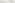 Метапредметные результаты изучения курса:Познавательные:- осваивать способы решения проблем творческого и поискового характера: работа над проектами и исследованиями;- использовать различные способы поиска, сбора, обработки, анализа и представления информации; - овладевать логическими действиями сравнения, обобщения, классификации, установления аналогий и причинно-следственных связей, построений рассуждений, отнесения к известным понятиям;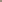 - использовать знаково-символические средства, в том числе моделирование;- ориентироваться в своей системе знаний: отличать новое от уже известного; - делать предварительный отбор источников информации: ориентироваться в потоке информации; - добывать новые знания: находить ответы на вопросы, используя учебные пособия, свой жизненный опыт и информацию, полученную от окружающих; - перерабатывать полученную информацию: сравнивать и группировать объекты;- преобразовывать информацию из одной формы в другую.Регулятивные:- проявлять познавательную и творческую инициативу; - принимать и сохранять учебную цель и задачу, планировать ее реализацию, в том числе во внутреннем плане;- контролировать и оценивать свои действия, вносить соответствующие коррективы в их выполнение;- уметь отличать правильно выполненное задание от неверного;- оценивать правильность выполнения действий: самооценка и взаимооценка, знакомство с критериями оценивания.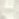 Коммуникативные:- адекватно передавать информацию, выражать свои мысли в соответствии с поставленными задачами и отображать предметное содержание и условия деятельности в речи;- слушать и понимать речь других; - совместно договариваться о правилах работы в группе; - доносить свою позицию до других: оформлять свою мысль в устной и письменной речи (на уровне одного предложения или небольшого текста); 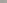 - учиться выполнять различные роли в группе (лидера, исполнителя, критика).Результаты изучения блока «Читательская грамотность»:- способность понимать, использовать, оценивать тексты размышлять о них и заниматься чтением для того, чтобы достигать своих целей, расширять свои знания и возможности, участвовать в социальной жизни;- умение находить необходимую информацию в прочитанных текстах;-  умение задавать вопросы по содержанию прочитанных текстов; - умение составлять речевое высказывание в устной и письменной форме в соответствии с поставленной учебной задачей.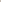 Результаты изучения блока «Естественно-научная грамотность»:- способность осваивать и использовать естественно-научные знания для распознания и постановки вопросов, для освоения новых знаний, для объяснения естественно-научных явлений и формулирования основанных на научных доказательствах выводов;- способность понимать основные; особенности естествознания как формы человеческого познания. Результаты изучения блока «Математическая грамотность»: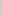 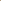 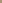 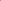 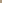 - способность формулировать, применять и интерпретировать математику в разнообразных контекстах;- способность проводить математические рассуждения;- способность использовать математические понятия, факты, чтобы описать, объяснить и предсказывать явления;- способность понимать роль математики в мире, высказывать обоснованные суждения и принимать решения, которые необходимы конструктивному, активному и размышляющему человеку.Результаты изучения блока «Финансовая грамотность»:- понимание и правильное использование финансовых терминов;- представление о семейных расходах и доходах; - умение проводить простейшие расчеты семейного бюджета; 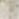 - представление о различных видах семейных доходов;- представление о различных видах семейных расходов; - представление о способах экономии семейного бюджета.Тематическое планированиеРАБОЧАЯ ПРОГРАММА ВНЕУРОЧНОЙ ДЕЯТЕЛЬНОСТИ«МИР ПРОФЕССИЙ»Пояснительная запискаДанная рабочая программа «Мир профессий» разработана в соответствии с требованиями Федерального государственного образовательного стандарта начального общего образования и составлена на основе авторской программы Бурменской Л.А., Сычевой С.Н., Пшеничниковой Н.А. «Мир профессий» для обучающихся 1-4 классов  и Федерального перечня учебников, рекомендованных (допущенных Министерством образования и науки РФ), в  соответствии с требованиями Федерального государственного образовательного  стандарта начального общего образования, учебного плана образовательного учреждения.Цель программы: познакомить с многообразием мира профессий, значимостью выбора профессии в жизни человека;развитие познавательных способностей учащихся на основе создания максимально разнообразных впечатлений о мире профессий;формирование у обучающихся знаний о мире профессий и создание условий для успешной профориентации младших подростков в будущем.Задачи программы: образовательные: расширять у детей представления о разнообразии профессий на основе характерных трудовых процессов и результатов труда, представлении о структуре труда (цель, мотив, материал, трудовые действия, результат);расширять знания детей о родных людях, их профессиях, значимости их труда в семье и обществе;активизировать в речи слова, родовые понятия и видовые обобщения, связанные с темой, учить выражать свое отношение к той или иной профессии.развивающие: познакомить обучающихся с разнообразием мира профессий, особенностями, назначением, важностью каждой из них;формировать конкретно-наглядные представления о существенных сторонах профессии;развивать интеллектуальные и творческие возможности детей;побуждать к осознанному профессиональному выбору в будущем;создать условия для формирования коммуникативных навыков, опыта публичных выступлений.воспитательные:воспитывать в детях чувство уважения к труду взрослых;воспитывать уважение к людям труда;расширение кругозора, уточнение представлений об окружающем мире, создание положительной основы для воспитания социально-личностных чувств;воспитание физических, психологических, социальных качеств, необходимых для полноценного развития личностиРабочая программа учебного предмета «Мир профессий» составлена с учётом рабочей программы воспитания МБОУ Лесногородской СОШ и обеспечивает:максимальное использование воспитательных возможностей содержания учебного предмета для формирования у обучающихся российских традиционных духовно-нравственных и социокультурных ценностей, российского исторического сознания на основе исторического просвещения; подбор соответствующего тематического содержания, текстов для чтения, задач для решения, проблемных ситуаций для обсуждений;включение целевых ориентиров результатов воспитания, их учёт в формулировках воспитательных задач уроков, занятий, освоения учебной тематики, их реализацию в обучении; включение тематики в соответствии с календарным планом воспитательной работы;выбор методов, методик, технологий, оказывающих воспитательное воздействие на личность в соответствии с воспитательным идеалом, целью и задачами воспитания, целевыми ориентирами результатов воспитания; реализацию приоритета воспитания в учебной деятельности.Реализация педагогическими работниками воспитательного потенциала уроков «Мир профессий» предполагает следующую деятельность учителя:1. Установление доверительных отношения между учителем и обучающимися, способствующих позитивному восприятию учащимися требований и просьб учителя, привлечению их внимания к обсуждаемой на уроке информации, активизации их познавательной деятельности.2. Побуждение обучающихся соблюдать нормы поведения, правила общения со сверстниками и педагогами, соответствующие укладу школы, установление и поддержка доброжелательной атмосферы. 3. Регулирование поведения обучающихся для обеспечения безопасной образовательной среды.4. Привлечение внимания обучающихся к ценностному аспекту изучаемых на уроках предметов, явлений и событий, инициирование обсуждений, высказываний своего мнения, выработки своего личностного отношения к изучаемым событиям, явлениям, лицам.5. Максимальное использование воспитательных возможностей содержания учебного предмета для формирования у обучающихся российских традиционных духовно-нравственных и социокультурных ценностей; подбор соответствующего тематического содержания, текстов для чтения, задач для решения, проблемных ситуаций для обсуждений;6. Применение интерактивных форм учебной работы: интеллектуальных, стимулирующих познавательную мотивацию, игровых методик, дискуссий, дающих возможность приобрести опыт ведения конструктивного диалога; групповой работы, которая учит строить отношения и действовать в команде, способствует развитию критического мышления; 7. Включение в урок игровых процедур, которые помогают поддержать мотивацию детей к получению знаний, способствуют налаживанию позитивных межличностных отношений в классе, помогают установлению доброжелательной атмосферы во время урока.8. Организация шефства мотивированных и эрудированных обучающихся над неуспевающими одноклассниками, в том числе с особыми образовательными потребностями, дающего обучающимся социально значимый опыт сотрудничества и взаимной помощи.9. Инициирование и поддержка исследовательской деятельности в форме индивидуальных и групповых проектов, что дает возможность приобрести навыки самостоятельного решения теоретической проблемы, генерирования и оформления собственных идей, уважительного отношения к чужим идеям, публичного выступления, аргументирования и отстаивания своей точки зрения.10. Организация экскурсий, походов, экспедиций и т.п.11. Защита достоинства и интересов обучающихся, помощь учащимся, оказавшимся в конфликтной ситуации.12. Построение воспитательной деятельности с учётом культурных различий обучающихся, индивидуальных особенностей. Формирование толерантности и навыков поведения в изменяющейся поликультурной среде.Результаты единства учебной и воспитательной деятельности отражены в пункте «Личностные результаты» раздела «Планируемые результаты освоения учебного предмета» рабочей программы.Учебный курс рассчитан на 1 час в неделю: 1класс – 15 ч., 2 класс – 19ч., 3 класс -34 ч., 4 класс – 34 часа в год.Содержание курса внеурочной деятельностиДает информацию о мире профессий, знакомство с профессиями родителей, трудовыми династиями, формирует умения и навыки общего труда на пользу людям, культуры труда, расширит знания о производственной деятельности людей, о технике, о воспитании уважения к людям труда, понимании значения труда в жизни человека. Труд – как целесообразная деятельность человека, направленная на создание материальных и культурных ценностей. Труд как основа и непременное условие жизнедеятельности человека. Труд как средство развития мышления, способностей, интересов человека, приобретения знаний, умений и навыков, совершенствования воли и формирования характера. Содержание труда как функциональные особенности конкретного вида трудовой деятельности, обусловленные предметом труда, средствами труда и особенностями организации производственного процесса (ответственность и сложность труда, уровень технической оснащенности и другие). Процесс труда: затраты человеческой энергии, взаимодействие работника со средствами производства и производственные взаимодействия работников друг с другом по горизонтали и вертикали. Условия труда как совокупность элементов производственной среды, оказывающих влияние на функциональное состояние человека, его работоспособность, здоровье, отношение человека к труду и эффективность труда. Помогает учащимся разобраться в себе, что они хотят в этой жизни, что могут, и что им не по силам. Направляет на понятие того, что нужно сделать, чтобы планы были осуществимыми. Составляется личный маршрут учащихся.«Профессии вокруг нас»  позволит сформировать первые умения и навыки общего труда на пользу людям, культуры труда, расширит знания о производственной деятельности людей, о технике, о воспитании уважения к людям труда, понимании значения труда в жизни человека.Многообразие мира профессий.Проект «Многообразие рабочих профессий».СадовникДворник Мастер-цветоводПродавецПочтальон «Профессии, которые нас охраняют»  продолжается знакомство школьников с трудом людей, которые нас охраняют, углубляются их представления о разных профессиях. Второклассники учатся устанавливать отношения в трудовых группах, осваивать различные умения и навыки трудовой деятельности.ОхранникПолицейскийПожарныйВоенныйПрофессия «Следователь»Следствие ведут второклассники!РазведчикЛётчикВодолаз«Профессии, которые нас лечат» продолжается развитие общетрудовых знаний, умений и навыков, знакомство с трудом людей, которые нас лечат и их профессиями, выработка первых навыков организации своей работы и работы товарищей. Проявляется активность и инициатива в поисках полезных дел. Воспитывается чувство ответственности за качество выполняемой работы.Врач скорой помощиДетский врачЗубной врачКто лечит глазаЧто лечит ЛОР?«Профессии в школе» обучающиеся получают возможность познакомиться с профессиями людей, которые работают в школе., продолжится воспитание любви к труду, уважение к людям труда.Профессия - учительПрофессия - воспитательКак помогает - логопедПрофессия - библиотекарьКак помогает психологПроект «Все профессии важны, все профессии нужны!»Создание странички портфолио «Труд в почёте любой!»Формы организации занятий внеурочной деятельности по профориентации при реализации программы «Мир профессий» основана на индивидуальной, парной, групповой и массовой работах (выступления, защита проектов). Во время занятий осуществляется индивидуальный и дифференцированный подход к детям. Занятия, проводятся в активной форме: игры, дискуссии, конкурсы, викторины, с элементами творчества и самостоятельного поиска знаний. Это способствует формированию учебно-познавательных мотивов, потребности в творческой деятельности, развитию кругозора у учащихся.Методы работы: - словесные методы: рассказ, беседа, сообщения - эти методы способствуют обогащению теоретических знаний детей, являются источником новой информации.- наглядные методы: демонстрации рисунков, плакатов, макетов, схем, иллюстраций. Наглядные методы дают возможность более детального обследования объектов, дополняют словесные методы, способствуют развитию мышления детей;         - практические методы: изготовление рисунков, плакатов, схем, практические работы. Практические методы позволяют воплотить теоретические знания на практике, способствуют развитию навыков и умение детей. Виды деятельности. - игровая деятельность (ролевые игры);- чтение и составление текстов по темам разделов;- изобразительная деятельность;- драматизация диалога;- прослушивание монологов;- интервьюирование;- проектная деятельность;- выполнение упражнений на релаксацию, концентрацию внимания, развитие воображения.Формы занятий:беседы;экскурсии;сюжетно-ролевые игры;элементы занимательности и состязательности;конкурсы;защита проектов;праздники.Планируемые результаты освоения курса внеурочной деятельностиО множестве профессий школьники практически не имеют информации, поэтому знакомство с миром профессий начинается в начальной школе. Программа определяет содержание и организацию образовательного процесса на ступени начального общего образования. Большое место в профориентационной работе принадлежит младшим школьникам. Созданная программа внеурочных занятий «Мир профессий» позволяет спланировать работу с младшими школьниками так, что на первом этапе, пассивно-поисковом, осуществлялся первичный профессиональный выбор. Программа составлена с учетом требований ФГОС НОО и обеспечивает развитие универсальных учебных действий, творческих способностей у обучающихся, необходимых для дальнейшей самореализации как в учебной, так и внеурочной деятельности, а также позволяет учащимся проявить себя, выявить свой творческий потенциал. В рамках данной программы формируются коммуникативные и социальные навыки обучающихся начальной школы, которые необходимы для успешного интеллектуального развития ребёнка. Актуальность данной программы обусловлена её практической значимостью: она не только помогает овладеть определенной суммой знаний и системой соответствующих умений и навыков, но и перейти от усвоения готовых знаний к их осознанному приобретению.Основные принципы, положенные в основу программы:принцип доступности, учитывающий индивидуальные особенности каждого ребенка, создание благоприятных условий для их развития; принцип демократичности, предполагающий сотрудничество учителя и ученика;научности, предполагающий отбор материала из научных источников, проверенных практикой; принцип целесообразности – знание в программе даются в определенной системе, накапливая запас знаний, дети могут применять их на практике;принцип наглядности -Основными критериями отбора материала при составлении программы является ее значимость в жизни человека, актуальность, воспитательная ценность.В ходе реализации программы «Мир профессий» обучающиеся должны овладевать специальными знаниями, умениями и навыками. К ним относятся:- когнитивные - знания обучающихся о труде, о мире профессий;- мотивационно-личностные - отношение к труду, интерес к профессиям, желание овладеть какой-либо профессиональной деятельностью;-поведенческие - навыки трудовой деятельности, ответственность, дисциплинированность, самостоятельность в труде.Рабочая программа учебного предмета «Мир профессий» сформирована с учетом рабочей программы воспитания МБОУ Лесногородской СОШ, обеспечивает достижение личностных результатов.Личностные результаты освоения программы учебного предмета «Мир профессий» достигаются в процессе единства учебной и воспитательной деятельности, обеспечивающей позитивную динамику развития личности младшего школьника, ориентированную на процессы самопознания, саморазвития и самовоспитания. Личностные результаты освоения программы учебного предмета «Мир профессий» отражают освоение младшими школьниками социально значимых норм и отношений, развитие позитивного отношения обучающихся к общественным, традиционным, социокультурным и духовно-нравственным ценностям, приобретение опыта применения сформированных представлений и отношений на практике.В результате изучения учебного предмета «Мир профессий» в начальной школе у обучающегося будут сформированы следующие личностные результаты:овладение начальными сведениями об особенностях различных профессий, их происхождении и назначении;формирование позитивных отношений школьника к базовым ценностям общества (человек, природа, мир, знания, труд, культура), ценностного отношения к социальной реальности в целом;формирование коммуникативной, этической, социальной компетентности школьников.Метапредметные результатыпредвосхищать результат; адекватно воспринимать предложения учителей, товарищей, родителей и других людей по исправлению допущенных ошибок; концентрация воли для преодоления интеллектуальных затруднений; стабилизация эмоционального состояния для решения различных задач;ставить и формулировать проблемы; осознанно и произвольно строить сообщения в устной и письменной форме, в том числе творческого и исследовательского характера; узнавать, называть и определять объекты и явления окружающей действительности в соответствии с содержанием учебных предметов; запись, фиксация информации об окружающем мире, в том числе с помощью ИКТ; установление причинно-следственных связей.Овладение универсальными учебными коммуникативными действиями:ставить вопросы; обращаться за помощью; формулировать свои затруднения; предлагать помощь и сотрудничество; определять цели, функции участников, способы взаимодействия; договариваться о распределении функций и ролей в совместной деятельности;формулировать собственное мнение и позицию; координировать и принимать различные позиции во взаимодействии.На занятиях профориентации формируются умения:знакомство учащихся с содержанием различных профессий, подчеркивая ценность трудолюбия;уважение к труду людей различных профессий;воспринимать окружающий мир и мир профессий;выявлять с помощью сравнения отдельные признаки, характерные для сопоставляемых профессий;анализировать результаты сравнения;объединять профессии и профессиональные принадлежности;активизировать в речи школьников слова, характеризующие профессии и профессиональные принадлежности;изучить пословицы и поговорки о труде, познакомится с фразеологическими оборотами о безделье и трудолюбии.Результаты обучения:В конце курса учащиеся должны иметь представление:о данных видах профессий их инструментах;о специфике их работы.Обучающийся научится:новые термины по отдельным профессиям;научится некоторым элементам деятельности отдельных профессий.Обучающийся получит возможность научиться:побывать на экскурсиях в различных предприятиях, пообщаться и взять интервью у их работников;представить свой проект на выбранную профессию, используемые инструменты и их особенности;готовиться к профессиональному самоопределению, к способности к самостоятельному и осознанному построению и дальнейших постоянных корректировках самим подростком профессиональных и жизненных перспективы своего развития.Тематическое планированиеРАБОЧАЯ ПРОГРАММА ВНЕУРОЧНОЙ ДЕЯТЕЛЬНОСТИ«ЮНЫЕ УМНИКИ И УМНИЦЫ»Пояснительная запискаРабочая  программа по внеурочной деятельности «Юным умникам и умницам» разработана в соответствии с требованиями Федерального государственного образовательного  стандарта начального общего образования, учебного плана образовательного учреждения и программы по внеурочной деятельности О.А.Холодовой «Юным умникам и умницам» с учетом особенностей первой ступени общего образования, а также возрастных и психологических особенностей младшего школьника.Программа внеурочной деятельности «Юным умникам и умницам» составлена для работы  с младшими школьниками и направлена на развитие познавательных способностей учащихся на основе системы развивающих занятий. Целью программы является формирование и развитие у учащихся общелогических умений, основных мыслительных операций,  необходимых для любой интеллектуальной деятельности; закладка основ правильности, точности и креативности  мышления. Воспитание самостоятельно мыслящего человека, способного справиться с проблемами, которые ставит перед ним жизнь.Задачи программы: образовательные: 1) развитие мышления в процессе формирования основных приемов мыслительной деятельности: анализа, синтеза, сравнения, обобщения, классификации, умение выделять главное, доказывать и опровергать, делать несложные выводы;2) развитие психических познавательных процессов: различных видов памяти, внимания, зрительного восприятия, воображения;3) развитие языковой культуры и формирование речевых умений: четко и ясно излагать свои мысли, давать определения понятиям, строить умозаключения, аргументировано доказывать свою точку зрения;4) формирование навыков творческого мышления и развитие умения решать нестандартные задачи;развивающие: развивать в детях наблюдательность, самостоятельность и инициативу; развивать у детей способности проявлять свои теоретические, практические умения и навыки; воспитательные: формирование и развитие коммуникативных умений: умение общаться и взаимодействовать в коллективе, работать в парах, группах, уважать мнение других, объективно оценивать свою работу и деятельность одноклассников; формирование навыков применения полученных знаний и умений в процессе изучения школьных дисциплин и в практической деятельности.Основные принципы, положенные в основу программы: - принцип доступности, учитывающий индивидуальные особенности каждого ребенка, создание благоприятных условий для их развития; - принцип демократичности, предполагающий сотрудничество учителя и ученика; - научности, предполагающий отбор материала из научных источников, проверенных практикой; - систематичности и последовательности – знание в программе даются в определенной системе,  накапливая запас знаний, дети могут применять их на практике. Основными критериями отбора материала при составлении программы является ее значимость в жизни человека, актуальность, воспитательная ценность.Рабочая программа по внеурочной деятельности «Юным умникам и умницам» составлена с учётом рабочей программы воспитания МБОУ Лесногородской СОШ и обеспечивает:-максимальное использование воспитательных возможностей содержания учебного предмета для формирования у обучающихся российских традиционных духовно-нравственных и социокультурных ценностей, российского исторического сознания на основе исторического просвещения; подбор соответствующего тематического содержания, текстов для чтения, задач для решения, проблемных ситуаций для обсуждений;включение целевых ориентиров результатов воспитания, их учёт в формулировках воспитательных задач уроков, занятий, освоения учебной тематики, их реализацию в обучении; включение тематики в соответствии с календарным планом воспитательной работы;выбор методов, методик, технологий, оказывающих воспитательное воздействие на личность в соответствии с воспитательным идеалом, целью и задачами воспитания, целевыми ориентирами результатов воспитания; реализацию приоритета воспитания в учебной деятельности.Реализация педагогическими работниками воспитательного потенциала внеурочных занятий « Юным умникам и умницам» предполагает следующую деятельность учителя:1. Установление доверительных отношения между учителем и обучающимися, способствующих позитивному восприятию учащимися требований и просьб учителя, привлечению их внимания к обсуждаемой на уроке информации, активизации их познавательной деятельности.2. Побуждение обучающихся соблюдать нормы поведения, правила общения со сверстниками и педагогами, соответствующие укладу школы, установление и поддержка доброжелательной атмосферы. 3. Регулирование поведения обучающихся для обеспечения безопасной образовательной среды.4. Привлечение внимания обучающихся к ценностному аспекту изучаемых на уроках предметов, явлений и событий, инициирование обсуждений, высказываний своего мнения, выработки своего личностного отношения к изучаемым событиям, явлениям, лицам.5.  Максимальное использование воспитательных возможностей содержания учебного предмета для формирования у обучающихся российских традиционных духовно-нравственных и социокультурных ценностей; подбор соответствующего тематического содержания, текстов для чтения, задач для решения, проблемных ситуаций для обсуждений;6. Применение интерактивных форм учебной работы: интеллектуальных, стимулирующих познавательную мотивацию, игровых методик, дискуссий, дающих возможность приобрести опыт ведения конструктивного диалога; групповой работы, которая учит строить отношения и действовать в команде, способствует развитию критического мышления; 7. Включение в урок игровых процедур, которые помогают поддержать мотивацию детей к получению знаний, способствуют налаживанию позитивных межличностных отношений в классе, помогают установлению доброжелательной атмосферы во время урока.8.   Организация шефства мотивированных и эрудированных обучающихся над неуспевающими одноклассниками, в том числе с особыми образовательными потребностями, дающего обучающимся социально значимый опыт сотрудничества и взаимной помощи.9. Инициирование и поддержка исследовательской деятельности в форме индивидуальных и групповых проектов, что дает возможность приобрести навыки самостоятельного решения теоретической проблемы, генерирования и оформления собственных идей, уважительного отношения к чужим идеям, публичного выступления, аргументирования и отстаивания своей точки зрения.10. Организация экскурсий, походов, экспедиций и т.п.11. Защита достоинства и интересов обучающихся, помощь учащимся, оказавшимся в конфликтной ситуации.12. Построение воспитательной деятельности с учётом культурных различий обучающихся, индивидуальных особенностей. Формирование толерантности и навыков поведения в изменяющейся поликультурной среде.Результаты единства учебной и воспитательной деятельности отражены в пункте «Личностные результаты» раздела «Планируемые результаты освоения  рабочей программы».Учебный курс рассчитан на 1 час в неделю: 1класс – 15 ч., 2 класс – 19ч., 3 класс -34 ч., 4 класс – 34 часа в год.Содержание курса внеурочной деятельностиОсновные принципы распределения материала:системность: задания располагаются в определенном порядке;принцип «спирали»: через каждые 7 занятий задания повторяются;принцип «от простого - к сложному»: задания постепенно усложняются;принцип: увеличение объема материала;принцип: наращивание темпа выполнения заданий;принцип: смена разных видов деятельности.Выявление уровня развития концентрации внимания, восприятия, воображения, памяти и мышления. Тренировка внимания. Совершенствование мыслительных операций. К заданиям этой группы относятся различные лабиринты и целый ряд игр, направленных на развитие: произвольного внимания детей, объема внимания, его устойчивости, переключения и распределения. Выполнение таких заданий способствует формированию жизненно важных умений: целенаправленно сосредоточиваться, вести поиск нужного пути, оглядываясь, а иногда и возвращаясь назад, находить самый короткий путь, решая двух- трехходовые задачи.Основные виды деятельности:- игры, направленных на развитие произвольного внимания детей, - определять на глаз размеры предмета;-выполнение упражнений и заданий в тетради;-демонстрировать способность переключать, распределять внимание.Тренировка слуховой памяти. Развитие мышления. В рабочие тетради включены упражнения на совершенствование слуховой и зрительной памяти. Участвуя в играх, школьники учатся пользоваться своей памятью и применять специальные приемы, облегчающие запоминание. В результате учащиеся осмысливают и прочно сохраняют в памяти различные термины и определения. Вместе с тем у детей увеличивается объем зрительного и слухового запоминания, развивается смысловая память, восприятие и наблюдательность, закладывается основа для рационального использования сил и времени.Основные виды деятельности:- осуществлять поиск и выделение необходимой информации, сравнивать информацию, полученную из разных источников; - создавать алгоритм действий и выполнять их;- работа над свойствами памяти: запоминание, хранение, точность, объем;- сотрудничество с учителем   и коллективом - слушать собеседника, излагать свое мнение, умение договариваться и работать в коллективе.Тренировка зрительной памяти. Развитие мышления. Также в четвертом классе вводится большое количество разнообразных занимательных заданий и упражнений, в процессе выполнения которых у ребёнка не только формируются лингвистические знания, умения и навыки, но одновременно вырабатывается и совершенствуется ряд интеллектуальных качеств, таких как: словесно-логическое мышление, внимание, память, воображение, наблюдательность, речевые способности. Эти упражнения воспитывают у учащихся познавательный интерес к родному языку.Основные виды деятельности:- корригирующая гимнастика для глаз;- наблюдение за объектами, о которых идет речь;- копирование с доски, учебника;-рефлексия в форме викторины.Поиск закономерностей. Развитие аналитических способностей.Частично-поисковая задача содержит такой вид задания, в процессе выполнения которого учащиеся, как правило, самостоятельно или при незначительной помощи учителя открывают для себя знания и способы их добывания.К конкретным частично-поисковым задачам относятся, например, такие задания, как нахождение закономерностей, нахождение принципа группировки и расположения приведённых слов, цифр, явлений; подбор возможно большего количества примеров к какому-либо положению; нахождение нескольких вариантов ответа на один и тот же вопрос; нахождение наиболее рационального способа решения; усовершенствование какого-либо задания и другие. Так как большинство школьных задач решается по определенному алгоритму, зачастую приводимому учителем в готовом виде, то в одних случаях возникает ситуация бездумного, автоматического подхода учащихся к их решению, в других - растерянность при встрече с задачей, имеющей необычное, нестандартное условие. Вот почему удельный вес заданий на развитие мышления заметно возрастает в 4 классе, а сами задания становятся более разнообразными и трудными.Основные виды деятельности:-построение предметных картинок, штриховка, графический диктант;- составление плана действия;- алгоритмизация;Совершенствование воображения. Нестандартные задачи.         Курс «Юным умникам и умницам» в 4 классе продолжает развивать и тренировать основные психические механизмы, лежащие в основе познавательных способностей детей. Но так как учащиеся занимаются по этому курсу четвёртый год, все больше внимания теперь уделяется логически-поисковым, частично-поисковым задачам. Большое внимание уделяется решению нестандартных задач. Выполняя логически-поисковые задания, которые обеспечивают преемственность перехода от простых формально-логических действий к сложным, от заданий на репродукцию и запоминание - к истинно творческим, дети учатся производить анализ и синтез, сравнение и классификацию, строить индуктивные и дедуктивные умозаключения. Только тогда можно рассчитывать на то, что ошибки в выполнении умственных действий или исчезнут, или будут сведены к минимуму, а процесс мышления школьника будет отвечать щелям и задачам обучения.Решение нестандартных задач формирует познавательную активность, мыслительные и исследовательские умения, привычку вдумываться в слово. Большинство задач не имеет однозначного решения. Это способствует развитию гибкости, оригинальности и широты мышления - то есть развитию творческих способностей у детей.Основные виды деятельности:- упражнять детей в последовательности и четкости передачи информации;- составление устного и письменного рассказа;-рефлексия в виде проведения олимпиады.-задания, направленные на формирование умений выполнять алгоритмические предписания-мозговая гимнастика;Развитие логического мышления. Совершенствование мыслительных операций. Развитие воображения построено в основном на материале, включающем задания геометрического характера: дорисовывание несложных композиций из геометрических тел или линий, не изображающих ничего конкретного, до какого-либо изображения; выбор фигуры нужной формы для восстановления целого; вычерчивание уникурсальных фигур (фигур, которые надо начертить, не отрывая карандаша от бумаги и не проводя одну и ту же линию дважды); выбор пары идентичных фигур сложной конфигурации; выделение из общего рисунка заданных фигур с целью выявления замаскированного рисунка; деление фигуры на несколько заданных фигур и построение заданной фигуры из нескольких частей, выбираемых из множества данных; складывание и перекладывание спичек с целью составления заданных фигур. Совершенствованию воображения способствует и работа с изографами (слова записаны буквами, расположение которых напоминает изображение того предмета, о котором идёт речь) и числографами (предмет изображен с помощью чисел). В рабочие тетради включены задания на преобразование и перестроение фигур и предметов (задания с -складывание и перекладывание спичек с целью составления заданных фигур;-деление фигуры на несколько заданных фигур и построение заданной фигуры из нескольких частей;Выявление уровня развития внимания, восприятия, воображения, памяти и мышления Итоговый контроль в формах – тестирования, практических работ, творческих работ учащихся, контрольных заданийФормы организации занятий и виды деятельности:викторина, интеллектуальная игра, тест, предметная олимпиада, интеллектуальный конкурс, познавательная беседа, деловая игра, ролевая игра, практикум, исследование.Планируемые результаты освоения курса внеурочной деятельностиЛичностные УУД:  Рабочая программа по внеурочной деятельности «Юным умникам и умницам» сформирована с учетом рабочей программы воспитания МБОУ Лесногородской СОШ, обеспечивает достижение личностных результатов.Личностные результаты освоения программы по внеурочной деятельности «Юным умникам и умницам» достигаются в процессе единства учебной и воспитательной деятельности, обеспечивающей позитивную динамику развития личности младшего школьника, ориентированную на процессы самопознания, саморазвития и самовоспитания. Личностные результаты освоения программы по внеурочной деятельности «Юным умникам и умницам» отражают освоение младшими школьниками социально значимых норм и отношений, развитие позитивного отношения обучающихся к общественным, традиционным, социокультурным и духовно-нравственным ценностям, приобретение опыта применения сформированных представлений и отношений на практике.В результате изучения программы по внеурочной деятельности «Юным умникам и умницам» в начальной школе у обучающегося будут сформированы следующие личностные результаты:У обучающегося будут сформированы: Формы проявления заботы о человеке при групповом взаимодействии;  Правила игрового общения, о правильном отношении к собственным ошибкам, к победе, поражению; Умения анализировать и сопоставлять, обобщать, делать выводы, проявлять настойчивость в достижении цели .    Социальная роль обучающегося, развитие мотивов учебной дельности и формирование личностного смысла учения; Адекватное понимание причин успешности. Регулятивные УУД:  Определять и формулировать цель деятельности с помощью учителя;  Проговаривать последовательность действий;  Учиться высказывать своё предположение (версию) на основе работы с иллюстрацией рабочей тетради; Учиться работать по предложенному учителем плану;  Учиться отличать верно выполненное задание от неверного; Учиться совместно с учителем и другими учениками давать эмоциональную оценку деятельности товарищей.  В сотрудничестве с учителем ставить новые учебные задачи;  Самостоятельно учитывать выделенные учителем ориентиры действия в новом учебном материале. Познавательные УУД:   Ориентироваться  в своей системе знаний: отличать новое от уже известного;.  Делать предварительный отбор источников информации; Добывать новые знания: находить ответы на вопросы, используя учебные материалы, свой жизненный опыт и информацию, полученную от учителя/добытую самостоятельно; Устанавливать причинно-следственные связи между тем, что видят, и тем, что выходит за рамки увиденного;  Перерабатывать полученную информацию: делать выводы в результате совместной работы всего класса; Оформлять в устных и письменных высказываниях свои наблюдения и выводы;  Перерабатывать полученную информацию: сравнивать и группировать различные объекты (например, математические, такие как числа, числовые выражения, равенства, неравенства, плоские геометрические фигуры);      Перерабатывать полученную информацию: сравнивать и группировать, находить сходства и различия, конструировать фразы, подбирать рифмы к словам;  Преобразовывать информацию из одной формы в другую: составлять математические рассказы и задачи на основе простейших математических моделей (предметных, рисунков, схематических рисунков, схем); находить и формулировать решение задачи с помощью простейших моделей (предметных, рисунков, схематических рисунков,;  Осознанно и произвольно  строить речевые высказывания в устной и письменной форме; Коммуникативные УУД:   Донести свою позицию до других: оформлять свою мысль в устной и письменной речи (на уровне одного предложения или небольшого текста);  Строить понятные  высказывания, учитывающие, что партнёр знает и видит, а что нет;  Задавать вопросы; Учиться выполнять различные роли в группе (лидера, исполнителя, критика). Точно, последовательно,  полно передавать  необходимую информацию как ориентир для построения действий. Конечный результат:  Подготовка участников олимпиад различного уровня; Подготовка проектовТематическое планирование РАБОЧАЯ ПРОГРАММА ВНЕУРОЧНОЙ ДЕЯТЕЛЬНОСТИ «ВОЛШЕБНЫЕ РУЧКИ»Пояснительная записка.Рабочая  программа по внеурочной деятельности «Волшебные ручки» разработана на основе  Федерального государственного стандарта начального общего образования, учебного плана образовательного учреждения и программы по внеурочной деятельности  Т. Н. Просняковой и серии «Весёлый мастер-класс» О. Н. Петровой с учетом особенностей первой ступени общего образования, а также возрастных и психологических особенностей младшего школьника.          Программа внеурочной деятельности «Волшебные ручки» составлена для работы с младшими школьниками и направлена на социокультурную адаптацию младшего школьника, на подготовку его к гражданской и нравственной деятельности.  В начальной школе творческая  деятельность основывается на следующих принципах: учет  возрастных особенностей (познавательных интересов  и возможностей) учащихся; образовательный аспект (тесная связь с учебными программами по предметам); воспитательный аспект (привитие интереса и любви к родной стране, ее культуре и истории); практический аспект (знакомство с ремеслами, производством); здоровьесбережение; развитие общего кругозора и эрудиции; жесткий временной регламент; вовлечение родителей с целью формирования общих интересов с детьми, развития взаимопонимания; системный, плановый характер.Целью программы является воспитание интереса и любви к ручному творчеству, вовлечение детей  в активную творческую деятельность, формирование  навыков и умений работы с материалами различного происхождения; обучение  изготавливать поделки из различных материалов.Задачи программы:образовательные: структура программы позволяет познакомить ребят с различными видами декоративно-прикладного творчества, культурными учреждениями, историей возникновения и развития;развивающие: развивать в детях художественно-творческое мышление, наблюдательность и фантазию; формировать образное, пространственное мышление и умение выразить свою мысль с помощью эскиза, рисунка, объемных или плоскостных форм;воспитательные: воспитывать такие личностные качества как доброта, честность, взаимопомощь; воспитывать у детей культуру труда и этику общения; воспитывать бережное отношение к природе, наследию, воспитывать чувство прекрасного и привить чувство уважения к традициям русского народного творчества и труду мастеров.Основные принципы, положенные в основу программы: - принцип доступности, учитывающий индивидуальные особенности каждого ребенка, создание благоприятных условий для их развития; - принцип демократичности, предполагающий сотрудничество учителя и ученика;- принцип научности, предполагающий отбор материала из научных источников, проверенных практикой; - принцип систематичности и последовательности – знание в программе даются в определенной системе,  накапливая запас знаний, дети могут применять их на практике. Основными критериями отбора материала при составлении программы является ее культурная значимость в жизни человека, актуальность, воспитательная ценность.Методы работы: - словесные методы: рассказ, беседа, сообщения - эти методы способствуют обогащению теоретических знаний детей, являются источником новой информации. - наглядные методы: демонстрации рисунков, плакатов, макетов, схем, коллекций, иллюстраций, поделок. Наглядные методы дают возможность более детального обследования объектов, дополняют словесные методы, способствуют развитию мышления детей;         - практические методы: изготовление рисунков, плакатов, схем, практические работы, творческие мастерские; практическая работа репродуктивного и творческого характера. Практические методы позволяют воплотить теоретические знания на практике, способствуют развитию навыков и умение детей. Учитывая возрастные и психологические особенности детей, специфику курса «Волшебные ручки» необходимо использовать такие формы проведения занятий как  работа в парах, работа в малых группах, коллективный творческий проект, презентации своих работ, занятия-встречи, предполагающие разные виды коллективного взаимодействия. Такие формы работы позволяют детям всегда иметь возможность принять самостоятельное решение о выборе задания, исходя из степени его сложности. Он может заменить предлагаемые материалы и инструменты на другие, с аналогичными свойствами и качествами. Эти формы программы нацелены на активизацию художественно-эстетической, познавательной деятельности каждого учащегося с учетом его возрастных особенностей, индивидуальных потребностей и возможностей, формирование мотивации к труду. Наряду с традиционными, в программе используются современные технологии и методики: технология развивающего воспитания и обучения, здоровьесберегающие технологии, игровые технологии, компьютерные технологии, проектные технологии.Виды деятельности. 1. Учебная: 2. Эвристическая 3. Творческая Рабочая программа курса внеурочной деятельности «Волшебные ручки» составлена с учётом рабочей программы воспитания МБОУ Лесногородской СОШ и обеспечивает:максимальное использование воспитательных возможностей содержания учебного предмета для формирования у обучающихся российских традиционных духовно-нравственных и социокультурных ценностей, российского исторического сознания на основе исторического просвещения; подбор соответствующего тематического содержания, текстов для чтения, задач для решения, проблемных ситуаций для обсуждений;включение целевых ориентиров результатов воспитания, их учёт в формулировках воспитательных задач уроков, занятий, освоения учебной тематики, их реализацию в обучении; включение тематики в соответствии с календарным планом воспитательной работы;выбор методов, методик, технологий, оказывающих воспитательное воздействие на личность в соответствии с воспитательным идеалом, целью и задачами воспитания, целевыми ориентирами результатов воспитания; реализацию приоритета воспитания в учебной деятельности.Реализация педагогическими работниками воспитательного потенциала курса функциональной грамотности предполагает следующую деятельность учителя:1. Установление доверительных отношения между учителем и обучающимися, способствующих позитивному восприятию учащимися требований и просьб учителя, привлечению их внимания к обсуждаемой на уроке информации, активизации их познавательной деятельности.2. Побуждение обучающихся соблюдать нормы поведения, правила общения со сверстниками и педагогами, соответствующие укладу школы, установление и поддержка доброжелательной атмосферы. 3. Регулирование поведения обучающихся для обеспечения безопасной образовательной среды.4. Привлечение внимания обучающихся к ценностному аспекту изучаемых на уроках предметов, явлений и событий, инициирование обсуждений, высказываний своего мнения, выработки своего личностного отношения к изучаемым событиям, явлениям, лицам.5.  Максимальное использование воспитательных возможностей содержания учебного предмета для формирования у обучающихся российских традиционных духовно-нравственных и социокультурных ценностей; подбор соответствующего тематического содержания, текстов для чтения, задач для решения, проблемных ситуаций для обсуждений;6. Применение интерактивных форм учебной работы: интеллектуальных, стимулирующих познавательную мотивацию, игровых методик, дискуссий, дающих возможность приобрести опыт ведения конструктивного диалога; групповой работы, которая учит строить отношения и действовать в команде, способствует развитию критического мышления; 7. Включение в урок игровых процедур, которые помогают поддержать мотивацию детей к получению знаний, способствуют налаживанию позитивных межличностных отношений в классе, помогают установлению доброжелательной атмосферы во время урока.8.   Организация шефства мотивированных и эрудированных обучающихся над неуспевающими одноклассниками, в том числе с особыми образовательными потребностями, дающего обучающимся социально значимый опыт сотрудничества и взаимной помощи.9. Инициирование и поддержка исследовательской деятельности в форме индивидуальных и групповых проектов, что дает возможность приобрести навыки самостоятельного решения теоретической проблемы, генерирования и оформления собственных идей, уважительного отношения к чужим идеям, публичного выступления, аргументирования и отстаивания своей точки зрения.10. Организация экскурсий, походов, экспедиций и т.п.11. Защита достоинства и интересов обучающихся, помощь учащимся, оказавшимся в конфликтной ситуации.12. Построение воспитательной деятельности с учётом культурных различий обучающихся, индивидуальных особенностей. Формирование толерантности и навыков поведения в изменяющейся поликультурной среде.Результаты единства учебной и воспитательной деятельности отражены в пункте «Личностные результаты» раздела «Планируемые результаты освоения учебного предмета» рабочей программы.Учебный курс рассчитан на 1 час в неделю: 1класс – 15 ч., 2 класс – 19ч., 3 класс -34 ч., 4 класс – 34 часа в год.Содержание курса внеурочной деятельности.Работа с бумагой и картоном Ознакомление детей с особенностями занятий. Требования к поведению учащихся во время занятия. Соблюдение порядка на рабочем месте. Соблюдение правил по технике безопасности. История появления техник, материалы и инструменты для работы, способы заполнения угла, овала, квадрата, окружности, дуги, выполнение композиций и панно.Правильно использовать инструменты в работе; соблюдать правила безопасности труда; самостоятельно планировать и организовывать свой труд; самостоятельно изготовлять изделие (по рисунку, эскизу); экономно и рационально расходовать материалы; планировать и осуществлять свою работу, контролировать правильность выполнения работы, применять в творческой работе художественный вкус, творческие способности и фантазию. Познакомить ребят с различными свойствами бумаги и сформировать устойчивый познавательный интерес к новым способам исследования технологий и материалов; уметь оговариваться, приходить к общему решению; осуществлять поиск нужной информации для выполнения художественно-творческой задачи с использованием учебной и дополнительной литературы.       Уделяется особое внимание организации рабочего места. Осуществляется анализ деталей будущего изделия.    Выполнение изделия. Освоение способов разметки деталей, приёмов работы с бумагой и картоном. Создание моделей по предложенным образцам. Обсуждение дизайна, как разновидность художественного творчества в современном мире, на примере родного края.Основные виды деятельности:изготовление частей аппликации по шаблонам; составление композиции;работа по картинке с заданием;изготовление шаблона по алгоритму; вырезание деталей; конструирование из деталей, оформление композиции.Работа с пластическими материалами Исследовать доступные материалы. Планирование последовательности практических действий. Осуществление самоконтроля, корректировки хода работы и конечного результата: экономно и рационально расходовать материалы; планировать и осуществлять свою работу, контролировать правильность выполнения работы, применять в творческой работе художественный вкус, творческие способности и фантазию.Основные виды деятельности:установление пространственных отношений между деталями изделия. Выполнение изделия.определение материала и плана действий;создание алгоритма действий и  выполнение их; анализ по заданным критериям.работа в группе при выполнении задания, сотрудничество с учителем   и  коллективом - слушать собеседника,  излагать свое мнение;самоанализ выполненной работы.Модульное оригами Знакомство  ребят с различными свойствами бумаги и сформировать устойчивый познавательный интерес к новым способам исследования технологий и материалов; задача каждого занятия - освоение нового технологического приема или комбинация ранее известных приемов, а не точное повторение поделки, предложенной в пособии. Дети могут изготавливать изделия, повторяя образец, внося в него частичные изменения или реализуя собственный замысел. Следует организовывать работу по поиску альтернативных возможностей, подбирать другие материалы вместо заданных, анализируя при этом существенные и несущественные признаки для данной работы; уметь оговариваться, приходить к общему решению; осуществлять поиск нужной информации для выполнения художественно-творческой задачи с использованием учебной и дополнительной литературы. Освоение нового вида деятельности. Планировать практическую деятельность: подобрать материалы, сделать детали, расположить их на основе, приклеить детали. Сравнить и оценить результат деятельности.Основные виды деятельности:планирование последовательности практических действий. осуществление самоконтроля, корректировки хода работы и конечного результата. сравнение и анализ изделий.создание композиции изделия.составление композиции;работа по картинке с заданием;изготовление шаблона по алгоритму; Текстильные материалы Познакомиться с историей происхождения материала, с его современными видами и областями применения; познакомиться с новыми технологическими приемами обработки различных материалов; использовать ранее изученные приемы в новых комбинациях и сочетаниях;познакомиться с новыми инструментами для обработки материалов или с новыми функциями уже известных инструментов; создавать полезные и практичные изделия, осуществляя помощь своей семье; совершенствовать навыки трудовой деятельности в коллективе: умение общаться со сверстниками и со старшими, умение оказывать помощь другим, принимать различные роли, оценивать деятельность окружающих и свою собственную.В процессе работы необходимо оказывать посильную помощь , чтобы достичь оптимального для каждого уровня развития.Основные виды деятельности:умение работать с материалами определять вид, состав, свойства);изготовление изделия по плану или алгоритмуизготовление мешочка,  составление плана работы над мешочком, используя технику работы с тканью по выбору; работа с иглой, нитью, ножницамиПланируемые результаты освоения курса внеурочной деятельности                Рабочая программа курса «Волшебные ручки» сформирована с учетом рабочей программы воспитания МБОУ Лесногородской СОШ, обеспечивает достижение личностных результатов.Личностные результаты освоения программы «Волшебные ручки» достигаются в процессе единства учебной и воспитательной деятельности, обеспечивающей позитивную динамику развития личности младшего школьника, ориентированную на процессы самопознания, саморазвития и самовоспитания. Личностные результаты освоения программы «Волшебные ручки» отражают освоение младшими школьниками социально значимых норм и отношений, развитие позитивного отношения обучающихся к общественным, традиционным, социокультурным и духовно-нравственным ценностям, приобретение опыта применения сформированных представлений и отношений на практике.В результате изучения курса «Функциональная грамотность» в начальной школе у обучающегося будут сформированы следующие личностные результаты:Личностные УУД широкая мотивационная основа художественно-творческой деятельности, включающая социальные, учебно-познавательные и внешние мотивы;интерес к новым видам прикладного творчества, к новым способам самовыражения;устойчивый познавательный интерес к новым способам исследования технологий и материалов;адекватное понимание причин успешности/неуспешности творческой деятельности.внутренней позиции обучающегося на уровне понимания необходимости творческой деятельности, как одного из средств самовыражения в социальной жизни; выраженной познавательной мотивации; устойчивого интереса к новым способам познания; адекватного понимания причин успешности/неуспешности творческой деятельности; Регулятивные УУД принимать и сохранять учебно-творческую задачу;планировать свои действия;осуществлять итоговый и пошаговый контроль;адекватно воспринимать оценку учителя;различать способ и результат действия;вносить коррективы в действия на основе их оценки и учёта сделанных ошибок;выполнять учебные действия в материале, речи, уме.проявлять познавательную инициативу; самостоятельно учитывать выделенные учителем ориентиры действия в незнакомом материале; преобразовывать практическую задачу в познавательную; самостоятельно находить варианты решения творческой задачи.Коммуникативные УУД допускать существование различных точек зрения и различных вариантов выполнения поставленной творческой задачи;учитывать разные мнения, стремиться к координации при выполнении коллективных работ;формулировать собственное мнение и позицию;договариваться, приходить к общему решению;соблюдать корректность в высказываниях;задавать вопросы по существу;использовать речь для регуляции своего действия;контролировать действия партнера;учитывать разные мнения и обосновывать свою позицию; с учетом целей коммуникации достаточно полно и точно передавать партнеру необходимую информацию как ориентир для построения действия; владеть монологической и диалогической формой речи. осуществлять взаимный контроль и оказывать партнерам в сотрудничестве необходимую взаимопомощь; Познавательные УУД осуществлять поиск нужной информации для выполнения художественно-творческой задачи с использованием учебной и дополнительной литературы в открытом информационном пространстве, в т.ч. контролируемом пространстве Интернет; использовать знаки, символы, модели, схемы для решения познавательных и творческих задач и представления их результатов; высказываться в устной и письменной форме; анализировать объекты, выделять главное; осуществлять синтез (целое из частей); проводить сравнение, сериацию, классификацию по разным критериям; устанавливать причинно-следственные связи; строить рассуждения об объекте;  обобщать (выделять класс объектов по к/л признаку);  подводить под понятие;  устанавливать аналогии;  проводить наблюдения и эксперименты, высказывать суждения, делать умозаключения и выводы. осуществлять расширенный поиск информации в соответствии с исследовательской задачей с использованием ресурсов библиотек и сети Интернет; осознанно и произвольно строить сообщения в устной и письменной форме; использованию методов и приёмов художественно-творческой деятельности в основном учебном процессе и повседневной жизни. Тематическое планированиеРАБОЧАЯ ПРОГРАММА ВНЕУРОЧНОЙ ДЕЯТЕЛЬНОСТИ «КУЛЬТУРНАЯ ЖИЗНЬ»Пояснительная запискаДанная рабочая программа по внеурочной деятельности «Культурная жизнь» (общекультурное  направление) составлена на основе авторской программы внеурочной деятельности Т.М. Суховой, а также программы Н.А. Чураковой, Н.М. Лавровой «Музей в твоём классе», в соответствии с требованиями Федерального государственного образовательного стандарта начального общего образования, учебного плана образовательного учреждения.         Экскурсии - это наиболее ёмкий, наиболее синкретический вид познания, который может быть бесконечно разнообразен в своем культурном контексте. Основная цель школьных образовательных экскурсий - углубленное изучение школьной программы, поэтому они проводятся в соответствии с планом воспитательной работы и тематическому планированию по определённому предмету. Не менее важным в экскурсионной политике является развитие кругозора, разносторонне развитой личности в каждом ребенке. Важна экскурсионная работа и как средство снятия физической усталости, психологического напряжения и стрессов. Экскурсии помогают развивать в детях коммуникабельность, самодисциплину, адаптивность. Обучение и воспитание с помощью внешкольного метода активизирует школьников, мобилизует и развивает их способности, стимулирует любознательность и интерес к той огромной сумме знаний, которую накопило человечество.  Целью программы является формирование основ этнического самосознания школьника и расширение собственного культурного опыта, интерес к истории, формирование у школьников представления о достопримечательностях России.  Задачи программы: образовательные: структура программы позволяет познакомить ребят с многонациональным составом населения, культурными учреждениями, историей возникновения и развития страны; развивающие: развивать в детях наблюдательность, самостоятельность и инициативу; развивать у детей способности проявлять свои теоретические, практические умения и навыки; воспитательные: воспитывать такие личностные качества как доброта, честность, взаимопомощь; воспитывать у детей культуру труда и этику общения; воспитывать бережное отношение к природе, родному краю.Рабочая программа по внеурочной деятельности «Культурная жизнь» составлена с учётом рабочей программы воспитания МБОУ Лесногородской СОШ и обеспечивает: максимальное использование воспитательных возможностей содержания учебного предмета для формирования у обучающихся российских традиционных духовно-нравственных и социокультурных ценностей, российского исторического сознания на основе исторического просвещения; подбор соответствующего тематического содержания, текстов для чтения, задач для решения, проблемных ситуаций для обсуждений; включение целевых ориентиров результатов воспитания, их учёт в формулировках воспитательных задач уроков, занятий, освоения учебной тематики, их реализацию в обучении; формулировках воспитательных задач уроков, занятий, освоения учебной тематики, ихреализацию в обучении; включение целевых ориентиров результатов воспитания, их учёт в формулировках воспитательных задач уроков, занятий, освоения учебной тематики, их реализацию в обучении; включение тематики в соответствии с календарным планом воспитательной работы; выбор методов, методик, технологий, оказывающих воспитательное воздействие на личность в соответствии с воспитательным идеалом, целью и задачами воспитания, целевыми ориентирами результатов воспитания; реализацию приоритета воспитания в учебной деятельности на личность в соответствии с воспитательным идеалом, целью и задачами воспитания, целевыми ориентирами результатов воспитания; реализацию приоритета воспитания в учебной деятельности.Реализация педагогическими работниками воспитательного потенциала внеурочной деятельности «Культурная жизнь» предполагает следующую деятельность учителя:1 Установление доверительных отношения между учителем и обучающимися, способствующих позитивному восприятию учащимися требований и просьб учителя, привлечению их внимания к обсуждаемой на уроке информации, активизации их познавательной деятельности.2 Побуждение обучающихся соблюдать нормы поведения, правила общения со сверстниками и педагогами, соответствующие укладу школы, установление и поддержка доброжелательной атмосферы.3 Регулирование поведения обучающихся для обеспечения безопасной образовательной среды.4 Привлечение внимания обучающихся к ценностному аспекту изучаемых на уроках предметов, явлений и событий, инициирование обсуждений, высказываний своего мнения, выработки своего личностного отношения к изучаемым событиям, явлениям,лицам.5 Максимальное использование воспитательных возможностей содержания учебного предмета для формирования у обучающихся российских традиционных духовно-нравственных и социокультурных ценностей; подбор соответствующего тематического содержания, текстов для чтения, задач для решения, проблемных ситуаций для обсуждений;6 Применение интерактивных форм учебной работы: интеллектуальных, стимулирующих познавательную мотивацию, игровых методик, дискуссий, дающих возможность приобрести опыт ведения конструктивного диалога; групповой работы, которая учит строить отношения и действовать в команде, способствует развитию критического мышления;7 Включение в урок игровых процедур, которые помогают поддержать мотивацию детей к получению знаний, способствуют налаживанию позитивных межличностных отношений в классе, помогают установлению доброжелательной атмосферы во время внеурочной деятельности.8 Организация шефства мотивированных и эрудированных обучающихся над неуспевающими одноклассниками, в том числе с особыми образовательными потребностями, дающего обучающимся социально значимый опыт сотрудничества и взаимной помощи.9 Инициирование и поддержка исследовательской деятельности в форме индивидуальных и групповых проектов, что дает возможность приобрести навыки самостоятельного решения теоретической проблемы, генерирования и оформления собственных идей, уважительного отношения к чужим идеям, публичного выступления, аргументирования и отстаивания своей точки зрения.10 Организация экскурсий, походов, экспедиций и т.п.11 Защита достоинства и интересов обучающихся, помощь учащимся, оказавшимся в конфликтной ситуации.12 Построение воспитательной деятельности с учётом культурных различий обучающихся, индивидуальных особенностей. Формирование толерантности и навыков поведения в изменяющейся поликультурной среде.Результаты единства учебной и воспитательной деятельности отражены в пункте «Личностные результаты» раздела «Планируемые результаты освоения учебного предмета» рабочей программы.Согласно учебному плану учреждения на реализацию этой программы отводится 1 час в неделю, 34 часа в год.Форма организации: экскурсии.Содержание курса внеурочной деятельности          Программа внеурочной деятельности «Культурная жизнь» составлена для работы с младшими школьниками и направлена на социокультурную адаптацию младшего школьника, на подготовку его к гражданской и нравственной деятельности. Материалы программы могут быть использованы на уроках окружающего мира, литературного чтения, технологии, изобразительного искусства в начальной школе, на внеклассных занятиях:  Музейные фонды и культурно - образовательная деятельность музея Вводное занятие. Страницы истории. Музей – хранилище исторических источников, документов. Где мы были? Что мы видели?Путешествие «По дорогам войны». Роль музея в жизни человека. Музей - машина времени. Роль музея в жизни человека. Мы пришли в музей. Правила поведения в музее. Центральный музей Великой Отечественной войны в Москве. Музейные профессии (экскурсовод, хранитель, смотритель). Продолжаем знакомиться с музеями. Музей и фабрика Ёлочной игрушки в г. Клин. Фонды музея. Музейная экспозиция и её виды. Музей занимательных наук «Экспериментаниум» в Москве. Музеи нашего края. Наши проекты. Основные виды деятельности:       - экскурсия;       - рассказ, который выполняет экскурсовод - учитель;-овладевание следующими приёмами работы с неструктурированной информацией (собирать, обрабатывать, анализировать, интерпретировать); - подбор материалов для будущих экскурсий, их изучение. Виртуальные экскурсии по музеям нашей страны Художественно-архитектурный музей-заповедник «Петергоф» в Санкт-Петербурге. Государственный музей-памятник «Исаакиевский собор». Художественно-архитектурный дворцово-парковый музей-заповедник «Царское село». Государственный Бородинский военно-исторический музей-заповедник «Бородинское поле». Сергиево – Посадский государственный историко-художественный музей-заповедник.Музей-заповедник Царицыно. Всероссийский музей декоративно-прикладного и народного искусства.Основные виды деятельности:- просмотр фильма;- игры; - отбор объектов, на которых будет построена экскурсия;- обработка фактического материала экскурсии; - рефлексия в форме викторины.Музей в твоём классе Где живут картины? Продолжаем знакомиться с Третьяковской галереей. Знакомство с репродукцией картины В.М. Васнецова «Алёнушка». Знакомство с репродукцией картины Н.К. Рериха «Заморские гости». Собрание древнерусской живописи XI-XVI веков. Иконы.Знакомство с репродукцией картины И. Е. Репина «Портрет Павла Михайловича Третьякова». Знакомство с репродукцией картины М.В. Нестерова «Три старца». Знакомство с репродукцией картины В. Маковского «Две сестры. (Две дочери)». Знакомство с репродукцией картины Б. Кустодиева «Морозный день»Основные виды деятельности:- осуществлять поиск и выделение необходимой информации, сравнивать информацию, полученную из разных источников; - создавать алгоритм действий и  выполнять их;- сотрудничество с учителем   и  коллективом - слушать собеседника,  излагать свое мнение, умение договариваться и работать в коллективе.Экспозиционно - выставочная работа Выставочная деятельность. Классификация выставок. Сбор материала для школьной выставки. Организация выставки в классе стационарные. Организация выставки в классе переносные. Составление паспорта выставки. Проведение выставки.Основные виды деятельности:-проводить выставки в школе, школьном музее, в классе,- встречи с интересными людьми,- презентации и выступления членов кружка на выставках,- обсуждение, оценивание выставочных работ.Форма организации: экскурсия.Виды деятельности: лекции, литературно-краеведческие викторины, олимпиады, элементы фольклорного и литературно-краеведческого театра, заочные путешествия по стране с использованием карты; чтение и изучение легенд и сказаний, отыскивание справок в словарях и справочной литературе, энциклопедиях; вырезание нужных материалов из периодических изданий, их классификация, устное рассказывание о своих впечатлениях, изложение текстов легенд и сказаний, сочинения разных жанров и форм; читательские конференции, экскурсии в музеи областного и районного города, виртуальные экскурсии; инсценирование сказок и легенд, проведение литературно-краеведческих часов, подготовка заметок и статей в стенные газеты, подготовка докладов, работа над проектами.Планируемые результаты освоения курса внеурочной деятельностиРабочая программа курса внеурочной деятельности «Культурная жизнь» сформирована с учетом рабочей программы воспитания МБОУ Лесногородской СОШ, обеспечивает достижение личностных результатов.Личностные результаты освоения курса достигаются в процессе единства учебной и воспитательной деятельности, обеспечивающей позитивную динамику развития личности младшего школьника, ориентированную на процессы самопознания, саморазвития и самовоспитания. Личностные результаты освоения данного курса отражают освоение младшими школьниками социально значимых норм и отношений, развитие позитивного отношения обучающихся к общественным, традиционным, социокультурным и духовно-нравственным ценностям, приобретение опыта применения сформированных представлений и отношений на практике.В результате прохождения курса «Культурная жизнь» в начальной школе у обучающегося будут сформированы следующие личностные результаты:Личностные результаты:осознание своих возможностей в учении на основе сравнения «Я» позиции и «хороший ученик;широкая мотивационная основа учебной деятельности, включая социальные, учебно-познавательные и внешние мотивы;учебно – познавательный интерес к изучению живописных произведений искусства;опыт рассматривания и анализа живописных картин;чувство прекрасного и эстетические чувства на основе знакомства с   отечественной художественной культурой;умение оформлять в устных и письменных высказываниях свои наблюдения и выводы;опыт ролевой игры в роли экскурсовода;опыт участия в подготовке и проведении выставки или презентации своей творческой работы;чувство прекрасного и эстетические чувства на основе знакомства с отечественной художественной культурой.Метапредметные результаты:1) базовые логические действия:- сравнивать объекты, устанавливать основания для сравнения, устанавливать аналогии;- объединять части объекта (объекты) по определенному признаку;-определять существенный признак для классификации, классифицировать предложенные объекты;- находить закономерности и противоречия в рассматриваемых фактах, данных и наблюдениях на основе предложенного педагогическим работником алгоритма;-выявлять недостаток информации для решения учебной (практической) задачи на основе предложенного алгоритма;-устанавливать причинно-следственные связи в ситуациях, поддающихся непосредственному наблюдению или знакомых по опыту, делать выводы;2) базовые исследовательские действия:-определять разрыв между реальным и желательным состоянием объекта (ситуации) на основе предложенных педагогическим работником вопросов;-с помощью педагогического работника формулировать цель, планировать изменения объекта, ситуации;-сравнивать несколько вариантов решения задачи, выбирать наиболее подходящий (на основе предложенных критериев);-проводить по предложенному плану опыт, несложное исследование по установлению особенностей объекта изучения и связей между объектами (часть – целое,причина – следствие);-установлению особенностей объекта изучения и связей между объектами (часть – целое, причина – следствие);-формулировать выводы и подкреплять их доказательствами на основе результатов проведенного наблюдения (опыта, измерения, классификации, сравнения, исследования);- прогнозировать возможное развитие процессов, событий и их последствия в аналогичных или сходных ситуациях;3) работа с информацией:-выбирать источник получения информации;-согласно заданному алгоритму находить в предложенном источнике информацию, представленную в явном виде;-распознавать достоверную и недостоверную информацию самостоятельно или на основании предложенного педагогическим работником способа ее проверки;- соблюдать с помощью взрослых (педагогических работников, - родителей законных представителей) несовершеннолетних обучающихся) правила информационной безопасности при поиске информации в интернете;- анализировать и создавать текстовую, видео-, графическую, звуковую информацию в соответствии с учебной задачей;- самостоятельно создавать схемы, таблицы для представления информации.Овладение универсальными учебными коммуникативными действиями:общение:-воспринимать и формулировать суждения, выражать эмоции в соответствии с целями и условиями общения в знакомой среде;-проявлять уважительное отношение к собеседнику, соблюдать правила ведения диалога и дискуссии;- допускать возможность существования у людей различных точек зрения, в том числе не совпадающих с его собственной;-корректно и аргументировано высказывать свое мнение;-строить речевое высказывание в соответствии с поставленной задачей;-создавать устные и письменные тексты (описание, рассуждение, повествование);-готовить небольшие публичные выступления;-подбирать иллюстративный материал (рисунки, фото, плакаты) к тексту-выступления;2) совместная деятельность:    - формулировать краткосрочные и долгосрочные цели (индивидуальные с учетом участия в коллективных задачах) в стандартной (типовой) ситуации на основе предложенного формата планирования, распределения промежуточных шагов и сроков;   -принимать цель совместной деятельности, коллективно строить действия по ее достижению: распределять роли, договариваться, обсуждать процесс и результат совместной работы;   - проявлять готовность руководить, выполнять поручения, подчиняться;   - ответственно выполнять свою часть работы;  - оценивать свой вклад в общий результат;  - выполнять совместные проектные задания с опорой на предложенные образцы.Овладение универсальными учебными регулятивными действиями:1) самоорганизация:     -планировать действия по решению учебной задачи для получения результата;     -выстраивать последовательность выбранных действий;2) самоконтроль:      -устанавливать причины успеха/неудач учебной деятельности;      -корректировать свои учебные действия для преодоления ошибок.Предметные результаты:Сформировано представление о:видах музеев;музейных профессиях;культуре поведения в музее;художественном восприятии произведений искусства;жанрах картин;направлениях в искусстве;понятиях « объём», «перспектива», « фактура предметов»;древних видах ремесел и производства;Сформирован интерес:                 - к изучению произведений искусства;                 - к чтению, произведениям искусства, театру, музыке, выставкам и т. п.;                 - к посещению музеев и выставок;                -  к сравнительному анализу различных видов искусства;                 - к творческой деятельности;Сформированы умения:определять тему картины и настроение автора, которым он хотел поделиться со зрителями, особенности композиционного решения художником поставленной задачи;употреблять лексику, необходимую для выражения чувств;внимательно рассматривать картину (репродукцию) и находить указанные детали, а затем самостоятельно открывать подробности, характеризующие предмет изображения;устанавливать причинно-следственные связи между тем, что изображено, и тем, что выходит за рамки изображения;объединять разрозненные впечатления в целостную картину мира;оформлять в устных и письменных высказываниях свои наблюдения и выводы;включаться в творческую деятельность под руководством учителя.различать некоторые приёмы передачи объёма, перспективы, фактуры предметов и эмоционального строя картины в целом;представлять логику развития живописного языка;проводить под руководством учителя сравнительный анализ двух картин одного и того же автора;осознанно и произвольно строить речевые высказывания в устной и письменной форме;Тематическое планированиеРАБОЧАЯ ПРОГРАММА ВНЕУРОЧНОЙ ДЕЯТЕЛЬНОСТИ«ИСТОКИ РОДНОГО ЯЗЫКА»Пояснительная запискаПрограмма курса внеурочной деятельности отражает социокультурный контекст существования русского языка, в частности те языковые аспекты, которые обнаруживают прямую, непосредственную культурно-историческую обусловленность. Содержание курса внеурочной деятельности «Истоки родного языка» направлено на формирование представлений о языке как живом, развивающемся явлении, о диалектическом противоречии подвижности и стабильности как одной из основных характеристик литературного языка. Основные содержательные линии настоящего курса соотносятся с основными содержательными линиями основного курса русского языка в начальной школе, но не дублируют их и имеют преимущественно практико-ориентированный характер. Задачами данного курса являются: - совершенствование у младших школьников как носителей языка способности ориентироваться в пространстве языка и речи, развитие языковой интуиции; - изучение исторических фактов развития языка; - расширение представлений о различных методах познания языка (учебное лингвистическое мини-исследование, проект, наблюдение, анализ и т. п.);-  включение учащихся в практическую речевую деятельность.Целями изучения курса «Истоки родного языка» являются:  -осознание русского языка как одной из главных духово - нравственных ценностей русского народа; -понимание значения родного языка для освоения и укрепления культуры и традиций своего народа, осознание национального своеобразия русского языка;- формирование познавательного интереса к родному языку и желания его изучать, любви, уважительного отношения к русскому языку, а через него — к родной культуре; -овладение первоначальными представлениями о единстве и многообразии языкового и культурного пространства Российской Федерации, о месте русского языка среди других языков народов России; -воспитание уважительного отношения к культурам и языкам народов России; -овладение культурой межнационального общения; - овладение первоначальными представлениями о национальной специфике языковых единиц русского языка (прежде всего лексических и фразеологических единиц с национально-культурной семантикой), об основных нормах русского литературного языка и русском речевом этикете;- овладение выразительными средствами, свойственными русскому языку; - совершенствование умений наблюдать за функционированием языковых единиц, анализировать и классифицировать их, оценивать их с точки зрения особенностей картины мира, отражённой в языке; - совершенствование умений работать с текстом, осуществлять элементарный информационный поиск, извлекать и преобразовывать необходимую информацию; - совершенствование коммуникативных умений и культуры речи, обеспечивающих владение русским литературным языком в разных ситуациях его использования; - обогащение словарного запаса и грамматического строя речи; - развитие потребности к речевому самосовершенствованию; - приобретение практического опыта исследовательской работы по русскому языку, воспитание самостоятельности в приобретении знаний.В соответствии с этим в курсе выделяются три блока. Первый блок — «Русский язык: прошлое и настоящее» — включает содержание, обеспечивающее расширение знаний об истории русского языка, о происхождении слов, об изменениях значений общеупотребительных слов. Данный блок содержит сведения о взаимосвязи языка и истории, языка и культуры народа, сведения о национально-культурной специфике русского языка, об общем и специфическом в языках и культурах русского и других народов России и мира. Второй блок — «Язык в действии» — включает содержание, обеспечивающее наблюдение за употреблением языковых единиц, развитие базовых умений и навыков использования языковых единиц в учебных и практических ситуациях; формирование первоначальных представлений о нормах современного русского литературного языка, развитие потребности обращаться к нормативным словарям современного русского литературного языка и совершенствование умений пользоваться словарями. Данный блок ориентирован на практическое овладение культурой речи: практическое освоение норм современного русского литературного языка (в рамках изученного); развитие ответственного и осознанного отношения к использованию русского языка во всех сферах жизни. Третий блок — «Секреты речи и текста» — связан с совершенствованием четырёх видов речевой деятельности в их взаимосвязи, развитием коммуникативных навыков младших школьников (умениями определять цели общения, адекватно участвовать в речевом общении); расширением практики применения правил речевого этикета. Одним из ведущих содержательных центров данного блока является работа с текстами: развитие умений понимать, анализировать предлагаемые тексты и создавать собственные тексты разных функционально - смысловых типов, жанров, стилистической принадлежности.Согласно учебному плану учреждения на реализацию этой программы отводится 1 час в неделю/ 34 часа в год.Форма организации: факультатив.Содержание курса внеурочной деятельностиРусский язык: прошлое и настоящее Слова, называющие игры, забавы, игрушки (например, городки, салочки, салазки, санки, волчок, свистулька). Слова, называющие предметы традиционного русского быта: 1) слова, называющие домашнюю утварь и орудия труда (например, ухват, ушат, ковш, решето, сито); 2) слова, называющие то, что ели в старину (например, тюря, полба, каша, щи, похлёбка, бублик, ватрушка, калач, коврижка): какие из них сохранились до нашего времени; 3) слова, называющие то, во что раньше одевались дети (например, шубейка, тулуп, шапка, валенки, сарафан, рубаха, лапти). Пословицы, поговорки, фразеологизмы, возникновение которых связано с предметами и явлениями традиционного русского быта: игры, утварь, орудия труда, еда, одежда (например, каши не сваришь, ни за какие коврижки). Язык в действии Как правильно произносить слова (пропедевтическая работа по предупреждению ошибок в произношении слов в речи). Смыслоразличительная роль ударения. Наблюдение за изменением места ударения в поэтическом тексте. Работа со словарём ударений. Секреты речи и текста Приёмы общения: убеждение, уговаривание, просьба, похвала и др., сохранение инициативы в диалоге, уклонение от инициативы, завершение диалога и др. (например, как правильно выразить несогласие; как убедить товарища). Особенности русского речевого этикета. Устойчивые этикетные выражения в учебно-научной коммуникации: формы обращения; использование обращения ты и вы. Устный ответ как жанр монологической устной учебно-научной речи. Различные виды ответов: развёрнутый ответ, ответ-добавление (на практическом уровне). Связь предложений в тексте. Практическое овладение средствами связи: лексический повтор, местоименный повтор. Создание текста: развернутое толкование значения слова. Создание текста-инструкции с опорой на предложенный текст. Создание текстов-повествований: заметки о посещении музеев; повествование об участии в народных праздникахФорма организации: факультатив.Виды деятельности: -  диалог, коллективное формулирование выводов о языке как основном средстве человеческого общения и явлении национальной культуры; - коллективное формулирование вывода о том, какие виды речевой деятельности относятся к письменным формам речи, а какие к устным.- работа в парах: сформулировать суждение о красоте и богатстве русского языка; - обсуждение сведений о многообразии языков в Российской Федерации;  - коллективное формулирование вывода о многообразии языкового пространства России; - диалог о том, как мы изучаем язык;  - формулирование коллективного вывода: наблюдение и анализ- методы изучения языка; - работа в парах: сформулировать суждение о красоте и богатстве русского языка; - коллективное формулирование выводов о многообразии языкового пространства России;- дидактические игры; практические работы; - комментированное выполнение задания; - учебный диалог на основе анализа иллюстраций и текста учебника, в ходе которого учащиеся определяют, когда, с какой целью, в каких ситуациях люди пользуются речью;- работа с иллюстрациями учебника;- беседа о видах речевой деятельности, их разграничение (говорение, слушание, чтение и письмо);- работа с книгой, комментирование значений пословиц;- организация дискуссии, побуждающей учащихся к размышлению о важности внимательного, вдумчивого отношения к слову;- учебный диалог на основе анализа иллюстраций учебника, направленный на осмысление роли мимики и жестов в общении людей;- обсуждение распространённых, часто используемых жестов, которые сопровождают и дополняют нашу речь (жесты приветствия, прощания, согласия, одобрения и др.), их роли, ситуаций, когда люди к ним прибегают;- работа в паре: выполнение игровых упражнений, направленных на осмысление роли, места мимики и жестов в человеческом общении, умение распознавать настроение, чувства человека по его мимике;- самостоятельная работа по выбору соответствующих ситуации общения языковых средств;- групповая работа по анализу текста учебника, направленная на осмысление значения слов;- творческие задания по выбору речевых формул приветствия в зависимости от ситуации общения;- групповая работа: подготовка выразительного чтения стихотворений по ролям. Обсуждение особенностей прочтения каждого текста, возможности передачи настроения героев, их характера с помощью силы голоса, интонации, темпа речи;- работа с рисунками и подписями к ним: понимать значение слова с опорой на рисунок;- работа с репродукцией картины: подготовить устный рассказ о том, что изображено на картине;-работа с текстом: прочитать текст, сопоставить информацию из текста с информацией на рисунке; прочитать текст, сопоставить информацию из текста с репродукцией картины, восстановить текст, вставив пропущенные слова;- творческое задание: описать то, что изображено на рисунке;- работа в группе: каждый участник группы готовит устное сообщение на основе репродукции картины и представляет его другим участникам, группа оценивает сообщение по заранее согласованным критериям;-практическая работа: объяснить значение пословиц;- наблюдение: определить общее и различное в словах, имеющих один корень;- работа со словарём в картинках;- работа с текстом и рисунками: прослушать текст, выделить ключевую информацию, сопоставить информацию из текста и рисунков, выявить недостающую информацию, восстановить текст;- практическая работа: для каждого предложения подобрать слова из списка, наиболее подходящие по смыслу; установить значение слова с опорой на контекст;- комментирование: объяснить значение слова с помощью перечисления;-  практическая работа: дописать краткое толкование заданных слов, объяснить значение пословицы;-  работа с рисунками: составить краткое толкование значения слов, называющих предметы на рисунках.- работа в группе: опираясь на информацию в таблице, объяснить значение одного слова разными способами (у всех участников группы разные слова), представить результаты выполнения задания другим участникам группы;- упражнение: потренироваться в чтении «сказочных» слов и выражений с необычным ударением и чтении фразеологизмов с ударением на предлоге;- упражнение: отработка правильного произношения слов. Соблюдение отрабатываемых орфоэпических норм в речи;- работа с текстом: послушать текст, который читает учитель, сопоставить информацию из текста и рисунки; найти предмет, который описан в тексте; опираясь на информацию из текста, дополнить толкование значения слова.Планируемые результаты освоения курса внеурочной деятельностиЛИЧНОСТНЫЕ РЕЗУЛЬТАТЫРабочая программа курса «Истоки родного языка»  сформирована с учетом рабочей программы воспитания МБОУ Лесногородской СОШ, обеспечивает достижение личностных результатов.Личностные результаты освоения данного курса достигаются в процессе единства учебной и воспитательной деятельности, обеспечивающей позитивную динамику развития личности младшего школьника, ориентированную на процессы самопознания, саморазвития и самовоспитания. Личностные результаты освоения курса внеурочной деятельности «Истоки родного языка»   отражают освоение младшими школьниками социально значимых норм и отношений, развитие позитивного отношения обучающихся к общественным, традиционным, социокультурным и духовно-нравственным ценностям, приобретение опыта применения сформированных представлений и отношений на практике. В результате изучения курса «Истоки родного языка» у обучающегося будут сформированы следующие личностные результаты при реализации основных направлений воспитательной деятельности: гражданско-патриотического воспитания:- становление ценностного отношения к своей Родине — России, в том числе через изучение родного русского языка, отражающего историю и культуру страны; - осознание своей этнокультурной и российской гражданской идентичности, понимание роли русского языка как государственного языка Российской Федерации и языка межнационального общения народов России;-  сопричастность к прошлому, настоящему и будущему своей страны и родного края, в том числе через обсуждение ситуаций при работе с художественными произведениями; - уважение к своему и другим народам, формируемое в том числе на основе примеров из художественных произведений; - первоначальные представления о человеке как члене общества, о правах и ответственности, уважении и достоинстве человека, о нравственно -этических нормах поведения и правилах межличностных отношений, в том числе отражённых в художественных произведениях; духовно-нравственного воспитания: - признание индивидуальности каждого человека с опорой на собственный жизненный и читательский опыт;-  проявление сопереживания, уважения и доброжелательности, в том числе с использованием адекватных языковых средств для выражения своего состояния и чувств;-  неприятие любых форм поведения, направленных на причинение физического и морального вреда другим людям (в том числе связанного с использованием недопустимых средств языка); эстетического воспитания: - уважительное отношение и интерес к художественной культуре, восприимчивость к разным видам искусства, традициям и творчеству своего и других народов; - стремление к самовыражению в разных видах художественной деятельности, в том числе в искусстве слова;- осознание важности русского языка как средства общения и самовыражения;физического воспитания, формирования культуры здоровья и эмоционального благополучия: - соблюдение правил здорового и безопасного (для себя и других людей) образа жизни в окружающей среде (в том числе информационной) при поиске дополнительной информации в процессе языкового образования; - бережное отношение к физическому и психическому здоровью, проявляющееся в выборе приемлемых способов речевого самовыражения и соблюдении норм речевого этикета и правил общения; трудового воспитания: - осознание ценности труда в жизни человека и общества (в том числе благодаря примерам из художественных произведений), ответственное потребление и бережное отношение к результатам труда, навыки участия в различных видах трудовой деятельности, интерес к различным профессиям, возникающий при обсуждении примеров из художественных произведений; экологического воспитания:-  бережное отношение к природе, формируемое в процессе работы с текстами; - неприятие действий, приносящих ей вред; ценности научного познания: - первоначальные представления о научной картине мира (в том числе первоначальные представления о системе языка как одной из составляющих целостной научной картины мира);-  познавательные интересы, активность, инициативность, любознательность и самостоятельность в познании, в том числе познавательный интерес к изучению русского языка, активность и самостоятельность в его познании.МЕТАПРЕДМЕТНЫЕ РЕЗУЛЬТАТЫВ результате изучения курса «Истоки родного языка» у обучающегося будут сформированы следующие познавательные универсальные учебные действия.Базовые логические действия: -сравнивать различные языковые единицы, устанавливать основания для сравнения языковых единиц, устанавливать аналогии языковых единиц; -  объединять объекты (языковые единицы) по определённому признаку;- определять существенный признак для классификации языковых единиц; -   классифицировать языковые единицы;-  находить в языковом материале закономерности и противоречия на основе предложенного учителем алгоритма наблюдения;-  анализировать алгоритм действий при работе с языковыми единицами, самостоятельно выделять учебные операции при анализе языковых единиц;-  выявлять недостаток информации для решения учебной и практической задачи на основе предложенного алгоритма, формулировать запрос на дополнительную информацию;  - устанавливать причинно- следственные связи в ситуациях наблюдения за языковым материалом, делать выводы.Базовые исследовательские действия: - с помощью учителя формулировать цель, планировать изменения языкового объекта, речевой ситуации; -  сравнивать несколько вариантов выполнения задания, выбирать наиболее подходящий (на основе предложенных критериев);-  проводить по предложенному плану несложное лингвистическое мини-исследование, выполнять по предложенному плану проектное задание; - формулировать выводы и подкреплять их доказательствами на основе результатов проведённого наблюдения за языковым материалом (классификации, сравнения, исследования);  - формулировать с помощью учителя вопросы в процессе анализа предложенного языкового материала; - прогнозировать возможное развитие процессов, событий и их последствия в аналогичных или сходных ситуациях.Работа с информацией: - выбирать источник получения информации: нужный словарь для получения запрашиваемой информации, для уточнения; - согласно заданному алгоритму находить представленную в явном виде информацию в предложенном источнике: в словарях, справочниках; - распознавать достоверную и недостоверную информацию самостоятельно или на основании предложенного учителем способа её проверки (обращаясь к словарям, справочникам, учебнику); - соблюдать с помощью взрослых (педагогических работников, родителей, законных представителей) правила информационной безопасности при поиске информации в Интернете (информации о написании и произношении слова, о значении слова, о происхождении слова, о синонимах слова);- анализировать и создавать текстовую, видео, графическую, звуковую информацию в соответствии с учебной задачей;-  понимать лингвистическую информацию, зафиксированную в виде таблиц, схем; - самостоятельно создавать схемы, таблицы для представления лингвистической информации.У обучающегося формируются коммуникативные универсальные учебные действия. Общение: - воспринимать и формулировать суждения, выражать эмоции в соответствии с целями и условиями общения в знакомой среде; - проявлять уважительное отношение к собеседнику, соблюдать правила ведения диалоги и дискуссии;-  признавать возможность существования разных точек зрения; - корректно и аргументированно высказывать своё мнение; - строить речевое высказывание в соответствии с поставленной задачей; - создавать устные и письменные тексты (описание, рассуждение, повествование) в соответствии с речевой ситуацией; - готовить небольшие публичные выступления о результатах парной и групповой работы, о результатах наблюдения, выполненного мини -исследования, проектного задания;-  подбирать иллюстративный материал (рисунки, фото, плакаты) к тексту выступления.Совместная деятельность: - формулировать краткосрочные и долгосрочные цели (индивидуальные с учётом участия в коллективных задачах) в стандартной (типовой) ситуации на основе предложенного учителем формата планирования, распределения промежуточных шагов и сроков;-  принимать цель совместной деятельности, коллективно строить действия по её достижению: распределять роли, договариваться, обсуждать процесс и результат совместной работы; - проявлять готовность руководить, выполнять поручения, подчиняться, самостоятельно разрешать конфликты; - ответственно выполнять свою часть работы;-  оценивать свой вклад в общий результат;-  выполнять совместные проектные задания с опорой на предложенные образцы.У обучающегося формируются регулятивные универсальные учебные действия.Самоорганизация:-  планировать действия по решению учебной задачи для получения результата; - выстраивать последовательность выбранных действий. Самоконтроль:-  устанавливать причины успеха/неудач учебной деятельности; - корректировать свои учебные действия для преодоления речевых и орфографических ошибок;-  соотносить результат деятельности с поставленной учебной задачей по выделению, характеристике, использованию языковых единиц; - находить ошибки, допущенные при работе с языковым материалом, находить орфографические и пунктуационные ошибки; - сравнивать результаты своей деятельности и деятельности одноклассников, объективно оценивать их по предложенным критериям.Тематическое планированиеРАБОЧАЯ ПРОГРАММА ВНЕУРОЧНОЙ ДЕЯТЕЛЬНОСТИ«КЛУБ ЛЮБИТЕЛЕЙ РОДНОЙ ЛИТЕРАТУРЫ»ПОЯСНИТЕЛЬНАЯ ЗАПИСКАКурс «Клуб любителей родной литературы» направлен на формирование понимания места и роли литературы на родном языке в едином культурном пространстве Российской Федерации, в сохранении и передаче от поколения к поколению историко-культурных, нравственных, эстетических ценностей; понимания роли фольклора и художественной литературы родного народа в создании культурного, морально-этического и эстетического пространства субъекта Российской Федерации; на формирование понимания родной литературы как одной из основных национально-культурных ценностей народа, как особого способа познания жизни, как явления национальной и мировой культуры, средства сохранения и передачи нравственных ценностей и традиций, формирования представлений о мире, национальной истории и культуре, воспитания потребности в систематическом чтении на родном языке для обеспечения культурной самоидентификации. В основу курса «Клуб любителей родной литературы»» положена мысль о том, что русская литература включает в себя систему ценностных кодов, единых для национальной культурной традиции. Являясь средством не только их сохранения, но и передачи подрастающему поколению, русская литература устанавливает тем самым преемственную связь прошлого, настоящего и будущего русской национально-культурной традиции в сознании младших школьников.Целями изучения курса «Клуб любителей родной литературы» являются:—  воспитание ценностного отношения к русской литературе и русскому языку как существенной части родной культуры;—  включение обучающихся в культурно-языковое пространство своего народа и приобщение к его культурному наследию и современности, к традициям своего народа;—  осознание исторической преемственности поколений, своей ответственности за сохранение русской культуры;—  развитие читательских умений.Достижение данных целей предполагает решение следующих задач:—  формирование основ российской гражданской идентичности, чувства гордости за свою Родину, российский народ и историю России, осознание своей этнической и национальной принадлежности; формирование ценностей многонационального российского общества;—  воспитание ценностного отношения к историко-культурному опыту русского народа, введение обучающегося в культурно- языковое пространство своего народа; формирование у младшего школьника интереса к русской литературе как источнику историко-культурных, нравственных, эстетических ценностей;—  формирование представлений об основных нравственно-этических ценностях, значимых для национального русского сознания и отражённых в родной литературе;—  обогащение знаний о художественно-эстетических возможностях русского языка на основе изучения произведений русской литературы;—  формирование потребности в постоянном чтении для развития личности, для речевого самосовершенствования;—  совершенствование читательских умений понимать и оценивать содержание и специфику различных текстов, участвовать в их обсуждении;—  развитие всех видов речевой деятельности, приобретение опыта создания устных и письменных высказываний о прочитанном.Рабочая программа по внеурочной деятельности «Клуб любителей родной литературы» составлена с учётом рабочей программы воспитания МБОУ Лесногородской СОШ и обеспечивает: максимальное использование воспитательных возможностей содержания учебного предмета для формирования у обучающихся российских традиционных духовно-нравственных и социокультурных ценностей, российского исторического сознания на основе исторического просвещения; подбор соответствующего тематического содержания, текстов для чтения, задач для решения, проблемных ситуаций для обсуждений; включение целевых ориентиров результатов воспитания, их учёт в формулировках воспитательных задач уроков, занятий, освоения учебной тематики, их реализацию в обучении; формулировках воспитательных задач уроков, занятий, освоения учебной тематики, ихреализацию в обучении; включение целевых ориентиров результатов воспитания, их учёт в формулировках воспитательных задач уроков, занятий, освоения учебной тематики, их реализацию в обучении; включение тематики в соответствии с календарным планом воспитательной работы; выбор методов, методик, технологий, оказывающих воспитательное воздействие на личность в соответствии с воспитательным идеалом, целью и задачами воспитания, целевыми ориентирами результатов воспитания; реализацию приоритета воспитания вучебной деятельности на личность в соответствии с воспитательным идеалом, целью и задачами воспитания, целевыми ориентирами результатов воспитания; реализацию приоритета воспитания в учебной деятельности.Реализация педагогическими работниками воспитательного потенциала внеурочной деятельности «Культурная жизнь» предполагает следующую деятельность учителя:1 Установление доверительных отношения между учителем и обучающимися, способствующих позитивному восприятию учащимися требований и просьб учителя, привлечению их внимания к обсуждаемой на уроке информации, активизации их познавательной деятельности.2 Побуждение обучающихся соблюдать нормы поведения, правила общения со сверстниками и педагогами, соответствующие укладу школы, установление и поддержка доброжелательной атмосферы.3 Регулирование поведения обучающихся для обеспечения безопасной образовательной среды.4 Привлечение внимания обучающихся к ценностному аспекту изучаемых на уроках предметов, явлений и событий, инициирование обсуждений, высказываний своего мнения, выработки своего личностного отношения к изучаемым событиям, явлениям,лицам.5 Максимальное использование воспитательных возможностей содержания учебного предмета для формирования у обучающихся российских традиционных духовно-нравственных и социокультурных ценностей; подбор соответствующего тематического содержания, текстов для чтения, задач для решения, проблемных ситуаций для обсуждений;6 Применение интерактивных форм учебной работы: интеллектуальных, стимулирующих познавательную мотивацию, игровых методик, дискуссий, дающих возможность приобрести опыт ведения конструктивного диалога; групповой работы, которая учит строить отношения и действовать в команде, способствует развитию критического мышления;7 Включение в урок игровых процедур, которые помогают поддержать мотивацию детей к получению знаний, способствуют налаживанию позитивных межличностных отношений в классе, помогают установлению доброжелательной атмосферы во время внеурочной деятельности.8 Организация шефства мотивированных и эрудированных обучающихся над неуспевающими одноклассниками, в том числе с особыми образовательными потребностями, дающего обучающимся социально значимый опыт сотрудничества и взаимной помощи.9 Инициирование и поддержка исследовательской деятельности в форме индивидуальных и групповых проектов, что дает возможность приобрести навыки самостоятельного решения теоретической проблемы, генерирования и оформления собственных идей, уважительного отношения к чужим идеям, публичного выступления, аргументирования и отстаивания своей точки зрения.10 Организация экскурсий, походов, экспедиций и т.п.11 Защита достоинства и интересов обучающихся, помощь учащимся, оказавшимся в конфликтной ситуации.12 Построение воспитательной деятельности с учётом культурных различий обучающихся, индивидуальных особенностей. Формирование толерантности и навыков поведения в изменяющейся поликультурной среде.Результаты единства учебной и воспитательной деятельности отражены в пункте «Личностные результаты» раздела рабочей программы.Согласно учебному плану учреждения на реализацию этой программы отводится 1 час в неделю, 34 часа в год.Форма организации : клубФормы проведения занятий: практические занятия;игры;диалоги;игровые ситуации;наблюдение;литературные игры;конкурсы-кроссворды, библиотечные уроки;путешествия по страницам книг;уроки-спектакли;литературные викторины;проекты.Содержание курса внеурочной деятельностиВ программе «Клуб любителей родной литературы» представлено содержание, изучение которого позволит раскрыть национально-культурную специфику русской литературы; взаимосвязь русского языка и русской литературы с историей России, с материальной и духовной культурой русского народа. «Клуб любителей родной литературы» не ущемляет права тех школьников, которые изучают иной родной язык и иную родную литературу, поэтому учебное время, отведённое на изучение данного предмета, не может рассматриваться  как  время для углублённого изучения основного курса литературного чтения, входящего в предметную область «Русский язык и литературное чтение». Курс предназначен для расширения литературного и культурного кругозора младших школьников; произведения фольклора и русской классики, современной русской литературы, входящие в круг актуального чтения младших школьников, позволяют обеспечить знакомство младших школьников с ключевыми для национального сознания и русской культуры понятиями. Предложенные младшим школьникам для чтения и изучения произведения русской литературы отражают разные стороны духовной культуры русского народа, актуализируют вечные ценности (добро, сострадание, великодушие, милосердие, совесть, правда, любовь и др.).Я и книги Не торопись отвечать , торопись слушать. Е.Н.Егорова «Нянины сказки» . Т.А. Луговская « Как знаю, как помню, как умею» . Л.К. Чуковский « Памяти детства. Мой отец Корней Чуковский»Я взрослею Как аукнется, так и откликнется. Пословицы. Л.И. Кузьмин «Дом с колокольчиками»  В.В. Бианки « Сова» Воля и труд дивные всходы дают. Б.В. Шергин « Плотник думает топором» Е.А. Пермяк « Маркел-Самодел и его дети» Кто идет вперед , того страх не берет. В.В.Голявкин «Этот мальчик» С.П.Алексеев « Медаль» . ПословицыСемья крепка ладом Л.Н.Толстой « Отец и сыновья» М.В.Дружинина « Очень полезный подарок» С.Г.Георгиев «Стрекот кузнечика»  В.В.Голявкин        « Мой добрый папа» ПословицыЯ фантазирую и мечтаю Мечты, зовущие ввысь. Н.К.Абрамцева « Заветное желание» Е.В.Григорьева «Мечта» Л.Н. Толстой « Воспоминания»Люди земли Русской  В.А.Бахревский «Рябово»  М.А.Булатов, В.И.Порудомский « Собирал человек слова» М.Л.Яковлев «Сергей Радонежский приходит на помощь» И.К.Языков « Преподобный Сергий Радонежский»Народные праздники, связанные с временами года Хорош праздник после трудов праведных. И.С.Шмелев « Масленица». Песня-веснянка. Л.Ф.Воронкова «Праздник весны» В.А.Жуковский «Жаворонок» А.С.Пушкин « Птичка»  А.А. Коринфский « Август-собериха» А.А. Коринфский « Спожинки»О родной природе Уж ты нива моя, нивушка. Загадка . И.С. Никитин « В чистом поле тень шагает» Минутная краса полей Л.Ф. Воронкова « Подснежники» Ю.И.Коваль « Фарфоровые колокольчики»  Поляны муравы одели. В.А. Солоухин « Трава» Е.А.Благинина «Журавушка»Основные виды деятельности:  литературное слушание, чтение вслух, чтение про себя, понимание значения незнакомых слов, диалог на основе проблемных вопросов к тексту, характеристика героев произведения, творческая работа: чтение по ролям,  рассматривание книги,  просмотр мультфильмов,  инсценирование, проект,  подбор иллюстративного материала к уроку, обсуждение работ с товарищами, игра-викторина, беседа,  монологическая речь,  обмен впечатлениями по прочитанному,  конкурс пословиц, овладение следующими приёмами работы с неструктурированной информацией (собирать, обрабатывать, анализировать, интерпретировать),  подбор материалов для конкурса, их заучиваниеПланируемые результаты освоения курса внеурочной деятельностиРабочая программа курса внеурочной деятельности «Клуб любителей родной литературы» сформирована с учетом рабочей программы воспитания МБОУ Лесногородской СОШ, обеспечивает достижение личностных результатов.Личностные результаты освоения данного курса достигаются в процессе единства учебной и воспитательной деятельности, обеспечивающей позитивную динамику развития личности младшего школьника, ориентированную на процессы самопознания, саморазвития и самовоспитания. Личностные результаты освоения данного курса отражают освоение младшими школьниками социально значимых норм и отношений, развитие позитивного отношения обучающихся к общественным, традиционным, социокультурным и духовно-нравственным ценностям, приобретение опыта применения сформированных представлений и отношений на практике.В результате прохождения курса «Клуб любителей родной литературы» в начальной школе у обучающегося будут сформированы следующие личностные результаты:ЛИЧНОСТНЫЕ РЕЗУЛЬТАТЫ	гражданско-патриотического воспитания:—  становление ценностного отношения к своей Родине - России, в том числе через изучение художественных произведений, отражающих историю и культуру страны;—  осознание своей этнокультурной и российской гражданской идентичности, понимание роли русского языка как государственного языка Российской Федерации и языка межнационального общения народов России;—  сопричастность к прошлому, настоящему и будущему своей страны и родного края, в том числе через обсуждение ситуаций при работе с художественными произведениями;—  уважение к своему и другим народам, формируемое в том числе на основе примеров из художественных произведений и фольклора;—  первоначальные представления о человеке как члене общества, о правах и ответственности, уважении и достоинстве человека, о нравственно-этических нормах поведения и правилах межличностных отношений, в том числе отражённых в фольклорных и художественных произведениях;духовно-нравственного воспитания:—  признание индивидуальности каждого человека с опорой на собственный жизненный и читательский опыт;—  проявление сопереживания, уважения и доброжелательности, в том числе с использованием адекватных языковых средств, для выражения своего состояния и чувств; проявление эмоционально-нравственной отзывчивости, понимания и сопереживания чувствам других людей;—  неприятие любых форм поведения, направленных на причинение физического и морального вреда  другим  людям (в том числе связанного с использованием недопустимых средств языка);—  сотрудничество со сверстниками, умение не создавать конфликтов и находить выходы из спорных ситуаций, в том числе с опорой на примеры художественных произведений;эстетического воспитания:—  уважительное отношение и интерес к художественной культуре, восприимчивость к разным видам искусства, традициям и творчеству своего и других народов;—  стремление к самовыражению в разных видах художественной деятельности, в том числе в искусстве слова;физического воспитания, формирования культуры здоровья и эмоционального благополучия:—  соблюдение правил здорового и безопасного (для себя и других людей) образа жизни в окружающей среде (в том числе информационной) при поиске дополнительной информации;—  бережное отношение к физическому и психическому здоровью, проявляющееся в выборе приемлемых способов речевого самовыражения и соблюдении норм речевого этикета и правил общения;трудового воспитания:—   осознание ценности труда в жизни человека и общества (в том числе благодаря примерам из художественных произведений), ответственное потребление и бережное отношение к результатам труда, навыки участия в различных видах трудовой деятельности, интерес к различным профессиям, возникающий при обсуждении примеров из художественных произведений; экологического воспитания:—  бережное отношение к природе, формируемое в процессе работы с текстами;—  неприятие действий, приносящих ей вред; ценности научного познания:—  первоначальные представления о научной картине мира, формируемые в том числе в процессе усвоения ряда литературоведческих понятий;—  познавательные интересы, активность,  инициативность, любознательность и самостоятельность в  познании,  в том числе познавательный интерес к чтению художественных произведений, активность и самостоятельность при выборе круга чтения.МЕТАПРЕДМЕТНЫЕ РЕЗУЛЬТАТЫ	В результате изучения предмета «Клуб любителей родной литературы» у обучающегося будут сформированы следующие познавательные универсальные учебные действия.Базовые логические действия:—  сравнивать различные тексты, устанавливать основания для сравнения текстов, устанавливать аналогии текстов;—  объединять объекты (тексты) по определённому признаку;—  определять существенный признак для классификации пословиц, поговорок, фразеологизмов;—  находить в текстах закономерности и противоречия на основе предложенного учителем алгоритма наблюдения; анализировать алгоритм действий при анализе текста, самостоятельно выделять учебные операции при анализе текстов;—  выявлять недостаток информации для решения учебной и практической задачи на основе предложенного алгоритма, формулировать запрос на дополнительную информацию;—  устанавливать причинно-следственные связи при анализе текста, делать выводы.Базовые исследовательские действия:—  с помощью учителя формулировать цель, планировать изменения собственного высказывания в соответствии с речевой ситуацией;—  сравнивать несколько вариантов выполнения задания, выбирать наиболее подходящий (на основе предложенных критериев);—  проводить по предложенному плану несложное мини-исследование, выполнять по предложенному плану проектное задание;—  формулировать выводы и подкреплять их доказательствами на основе результатов проведённого смыслового анализа текста; формулировать с помощью учителя вопросы в процессе анализа предложенного текстового материала;—  прогнозировать возможное развитие процессов, событий и их последствия в аналогичных или сходных ситуациях.Работа с информацией:—  выбирать источник получения информации: нужный словарь, справочник для получения запрашиваемой информации, для уточнения;—  согласно заданному алгоритму находить представленную в явном виде информацию в предложенном источнике: в словарях, справочниках;—  распознавать достоверную и недостоверную информацию самостоятельно или на основании предложенного учителем способа её проверки (обращаясь к словарям, справочникам, учебнику);—  соблюдать с помощью взрослых (педагогических работ- ников, родителей, законных представителей) правила информационной безопасности при поиске информации в Интернете;—  анализировать и создавать текстовую, графическую, видео, звуковую информацию в соответствии с учебной задачей;—  понимать информацию, зафиксированную в виде таблиц, схем; самостоятельно создавать схемы, таблицы для представления результатов работы с текстами.	К концу обучения в начальной школе у обучающегося формируются коммуникативные универсальные учебные действия.Общение:—  воспринимать и формулировать суждения, выражать эмоции в соответствии с целями и условиями общения в знакомой среде;—  проявлять уважительное отношение к собеседнику, соблюдать правила ведения диалоги и дискуссии;—  признавать возможность существования разных точек зрения;—  корректно и аргументированно высказывать своё мнение;—  строить речевое высказывание в соответствии с поставленной задачей;—  создавать устные и письменные тексты (описание, рассуждение, повествование) в соответствии с речевой ситуацией;—  готовить небольшие публичные выступления о результатах парной и групповой работы, о результатах наблюдения, выполненного мини-исследования, проектного задания;—  подбирать иллюстративный материал (рисунки, фото, плакаты) к тексту выступления.Совместная деятельность:—  формулировать краткосрочные и долгосрочные цели (индивидуальные с учётом участия в коллективных задачах) в стандартной (типовой) ситуации на основе предложенного учителем формата планирования, распределения промежуточных шагов и сроков;—  принимать цель совместной деятельности, коллективно строить действия по её достижению: распределять роли, договариваться, обсуждать процесс и результат совместной работы;—  проявлять готовность руководить, выполнять поручения, подчиняться, самостоятельно разрешать конфликты;—  ответственно выполнять свою часть работы;—  оценивать свой вклад в общий результат;—  выполнять совместные проектные задания с опорой на предложенные образцы.	К концу обучения в начальной школе у обучающегося формируются регулятивные универсальные учебные действия.Самоорганизация:—  планировать действия по решению учебной задачи для получения результата;—  выстраивать последовательность выбранных действий.Самоконтроль:—  устанавливать причины успеха/неудач учебной деятельности;—  корректировать свои учебные действия для преодоления речевых ошибок и ошибок, связанных с анализом текстов;—  соотносить результат деятельности с поставленной учебной задачей по анализу текстов;—  находить ошибку, допущенную при работе с текстами;—  сравнивать результаты своей деятельности и деятельности одноклассников, объективно оценивать их по предложенным критериям.Тематическое планированиеРАБОЧАЯ ПРОГРАММА ВНЕУРОЧНОЙ ДЕЯТЕЛЬНОСТИ«ИГРЫ НАРОДОВ МИРА»Пояснительная записка.«Народные игры веками живут.В них мудрость и сила, их любят и ждут…»Рабочая программа по внеурочной деятельности «Игры народов мира» разработана на основе Федерального государственного стандарта начального общего образования. Рабочая программа  разработана на основе книг:«Игры народов СССР». Составители Былеева  Людмила Васильевна, Григорьев Владимир Михайлович, - Москва, «Физкультура и спорт», 1985.-269 с., ил. Разработки   Лесногородского Клуба интернациональной дружбы – Клуба друзей игры и Музея игры, игрушки, праздника на базе Лесногородской СОШСборника «Игра и праздник: современные проблемы. Доклады, тезисы, материалы городской научно-практической конференции (С.В. Григорьев,  А.С. Фролов. – М.: МГДД(Ю)Т, 2003. – 190 с.(И статьи в нём  Княгинина А. В.) Баробонов В.Е., Воспитательное значение народного игрового инвентаря. «Игра в воспитании пионеров и школьников».-М.,1990 г.Григорьев В.М. «Народные игры и традиции в России». – М., 1994.Покровский Е. А. Детские игры, преимущественно русские. – СПб.,1994 (переиздание 1895 года)Андраш Лукачи «Игры детей мира»На основе 50-летнего опыта содружества Клубов друзей игры и многих замечательных специалистов нашей страны.	Цель:Знание более 50 игр разных народов,  изготовление некоторых предметов игрового инвентаря.Задачи:•играть в игры разных народов, преимущественно подвижные самостоятельно;•использовать освоенные игры во время отдыха на перемене и после уроков;• помогать в организации игр с младшими ребятами;    •изготавливать доступный игровой инвентарь из различных материалов, в том числе по экологической теме «Вторая жизнь вещей»;•соблюдать в игре правила и нравственные законы общения•соблюдать технику безопасности в играх и стараться предвидеть опасные ситуации, выбирать подходящее место для игры и игру,подходящую к месту и другим условиям;• анализировать свои действия и действия товарищей по команде  объективно и в дружеском тоне.• познакомиться с народной  игровой культурой народов России, ближнего зарубежья и некоторых далёких стран для расширения кругозора и воспитания чувства уважения к другим народам•  развить свои двигательные, интеллектуальные, эмоциональные способности;• научиться использовать  приёмы разрешения споров и конфликтов в игре, приобрести навыки товарищеского общения;  Познакомиться с уникальным отечественным опытом Клубов друзей игры и замечательных специалистов в сфере игровой культуры	Согласно учебному плану учреждения на реализацию этой программы отводится 1 час в неделю в 4 классе, 34 часа в год.Содержание курса внеурочной деятельности.Волшебный мир игр  Салки разных народов («Корзиночки» (русская), «Борода»(белорусская), «Бондарь»(украинская), «Караси и щука» (русская, СССР). «Отгадай кто? (армянская) Народные игры с инвентарём (6 часов). «Верёвочка круговая», «Шелыга», «Кубари», «Малечина-колечина»   ( разных видов и у разных народов). Народные игры с предметами: «Бабки» (русская) и вариант с деревянными спилами. Народные игры с предметами:»Жавороронок», «Муха»(русские).  Игры с палками и деревяшками: «Городки» (русская) «Чикита-микита» (белорусская).Подвижные игры на внимание(2 часа).  «Заводила», «Летел лебедь», »Тише едешь – дальше будешь, стоп!», «Море волнуется, раз!»Игры в малой группе (1 час). «Жучок» (русская), «Касание пчелы»(индонезийская)Состязания в парах (1 час)  «Киса, киса, брысь под лавку!», «Шалаш» (тувинская), «Столкни с места», «Перетягивание за руку»,  «Силовые ладушки»Посиделочные игры (1 час) : «Жмурки», «Пары, меняетесь местами!»  (чувашская), «Колечко-колечко, выйди на крылечко!», «Смирнее! Грозный жгут идёт…»Подвижные игры с бегом современные и старинные(4часа) «Третий-лишний», «Третий-лишний с ремешком».  «Вызов»,  «Часовые и разведчики».  Старинные  игры с бегом: «Горелки», «Колдунчики» («Чай-чай –выручай!»)Подвижные игры с прыганьем(1 час)  «Скакуны и бегуны», «Сахреоба» (груз.), «Змейка» (вариант названия «Ужище»)Массово-музыкальные игры и игры с пением«Каравай» (русская), «Шодер»(венгерская), «Глава-рамэна»(чешская) , «Рич-рач» (норвежская), «Светит месяц» (русская), «У оленя дом большой» (бурятская), «Золотые ворота» (славянская).  Игры с пением: «Лауренсия» (немецкая), «Лавата»(польская), «Поезд Жужи»(венгерская), «Уселась кошка на окошке…»(русская)Самодельные игрушки из бумаги, дре весины, игровой инвентарь Самодельные игрушки из бумаги: «Лягушка-попрыгушка», «Машинка», «Самолётик», «Кораблик». Самодельный игровой инвентарь: набивной мячик из газеты  и скотча, конусы из молочных пакетов. Самодельные игрушки из древесины:»), «Гурчалка-пропеллер» (игрушка детства Юрия Гагарина).Изготовление «Фурчалки» из пробок и пуговицы.Игры для игротеки(2) «Камешки», «Парные картинки», «Разрезные картинки». «Щелчки» (вариант названия «Свинки»)Игра - праздник Национальные игры по выбору детей в группе(1час) Праздник «Игры народов России»(1час)Посещение школьного Музея игры, игрушки, праздника по теме « 50 лет Лесногородскому Клубу интернациональной дружбы – Клубу друзей игры (КДИ-КИД) и всему содружеству Клубов друзей игры. Повторение: «Наши любимые игры» (1час)Основные виды деятельности:Игра, комплексные игровые занятия;Мастер-классы;Организация массовых мероприятий в начальной школе;Посещение школьного «Музея игры, игрушки, праздника» Планируемые результаты освоения курса внеурочной деятельностиНародные игры являются нашим замечательным национальным богатством. Наша Россия обладает сокровищами многонациональной празднично-игровой культуры, которых не имеет ни одна другая страна. К сожалению, педагоги и родители недостаточно используют игры своего и других народов для воспитания и развития детей.Опираясь на лучшие и проверенные игры,  можно противостоять ухудшению здоровья детей,  безнравственному разлагающему влиянию многих современных вредных игровых технологий, индустрии безудержного потребления игрушек и развлечений.Народным играм нужно обучать специально, так как естественная передача традиционных игр от поколения к поколению практически прервана из-за потерь в Великой Отечественной войне, разрушения связей между братскими советскими республиками и других политических и экономических потрясений, выпавших на долю нашей Родины. Сохранение национальной самобытности, воспитание чувства уважения к другим народам и дружбы обеспечиваются в значительной мере через освоение игр разных народов на основе своих исконных игр, забав, игровых обрядов.Начинать лучше с начальной школы, что соответствует и возрастным особенностям детей. Ведь «игра – это жизненная лаборатория детства, дающая тот аромат, ту атмосферу молодой жизни, без которой эта пора её была бы бесполезна для человечества» (Станислав Теофилович Шацкий).  Проведение занятий по игре – дело не такое лёгкое, как может показаться. В. Н. Терский, соратник А.С. Макаренко, утверждал: «Мы хорошо поняли, что халтура в игре опаснее и недопустимее, чем халтура учителя на уроке, потому что она может оставить более глубокий и нехороший след в чувствах детей. В игре дети бывают увлечены до глубины души, на полном напряжении участвуют все человеческие силы» (Терский В.Н. Всепобеждающая сила. (( Макаренко А. С. Марш тридцатого года.- М: Просвещение, 1998. – с. 213)Личностные  результаты•первоначальные представления о многообразии народных игр, их значимости для развития человека и дружбы людей;•осознание вклада отечественных педагогов, ученых, детей в развитие мировой игровой культуры;•умение общаться со сверстниками, старшими и младшими.•гармоничные двигательные навыки •дружеского отношению к товарищам;• интереса к играм разных народов и играм своих родных;•умения контролировать процесс и результат игры;• приветливого отношения к людям и желания показывать другим интересные игры;Метапредметные результатыРегулятивные УУД• самостоятельно осознавать причины своего успеха или неуспеха и находить способы выхода из ситуации неуспеха;• оценивать степень успешности своей  деятельности;• подчинять своё поведение правилам игры и дружеского общения;• планировать свою индивидуальную стратегию в игре;• спокойно выражать положительные и отрицательные эмоции;•находить в различных источниках интересную и полезную информацию по игровой культуре.Коммуникативные УУД•  организовывать сотрудничество и совместную деятельность с учителем и сверстниками;•определять цели, распределять функции и роли участников, взаимодействовать и находить общие правила игр; •работать в группе: находить общее решение и разрешать конфликты на основе согласования позиций и учёта интересов;•самостоятельно организовывать некоторые игры (определять общие цели, договариваться друг с другом и т.д.);•понимать позицию другого человека;•преодолевать робость или, наоборот, нахальство.Познавательные УУДсчиталкам, словам игр;запомнит национальную принадлежность некоторых игр, кто , где и когда их «нашёл»;•анализировать варианты и условия проведения игр;•самостоятельно узнавать новые игры из разных источников;•использовать свои знания для расширения кругозора.Тематическое планированиеРАБОЧАЯ ПРОГРАММА ВНЕУРОЧНОЙ ДЕЯТЕЛЬНОСТИ«МИР СПОРТИВНЫХ ИГР»Пояснительная запискаРабочая программа по внеурочной деятельности «Мир спортивных игр» разработана на основе Федерального государственного образовательного стандарта начального общего образования с учетом особенностей первой ступени общего образования, а также возрастных и психологических особенностей младшего школьника. Данная программа предусматривает полезное время препровождение школьников и направлена на развитие их образовательной культуры.Цели программы:- сохранение и укрепление здоровья детей, привитие навыков здорового образа жизни посредством игры в бадминтон;- воспитание моральных и волевых качеств воспитанников, содействие развитию чувства товарищества и взаимопомощи.Достижению данных целей способствует решение следующих задач:образовательные: - обучать жизненно важным двигательным умениям и навыкам;- развивать необходимые физические качества  (силу, выносливость, гибкость, координацию движения, быстроту реакции, меткость);- обучать правильному выполнению упражнений.развивающие:-способствовать укреплению здоровья;- содействовать гармоничному физическому развитию;- развивать двигательные способности детей;- создавать надежную базу физического совершенствования и подготовленности для любых форм двигательных проявлений в различных областях труда и спорта и т.п. воспитательные: - прививать любовь к спорту;- воспитывать чувство ответственности за себя; - воспитывать нравственные и волевые качества: волю, смелость, активность.Данная программа направлена на приобретение обучающимися теоретических сведений о бадминтоне, овладение приемами техники и тактики игры, приобретения навыков участия в ней и организации самостоятельных занятий.В ходе изучения предлагаемой программы обучающиеся приобретают знания о месте и значении игры в системе физического воспитания, о структуре рациональных движений в технических приёмах игры, изучают взаимодействие игрока с партнерами в групповых действиях для успешного участия в игре.Практический раздел программы предусматривает:- овладение техникой основных приёмов нападения и защиты;- формирование навыков деятельности игрока индивидуально и совместно с партнёрам (игра в паре) на основе взаимопонимания  и согласования;- приобретения навыков организации и проведения самостоятельных занятий  по бадминтону;- содействие общему физическому развитию и направленное совершенствование физических качеств применительно к данному виду спорта.                                                                                                                            Согласно учебного плана учреждения на реализацию этой программы отводится 1 час в неделю, 34 часа в год. Содержение курса внеурочной деятельности.Программа предусматривает изучение избранного вида спорта по следующим разделам:
1. Техника безопасности при занятиях «Бадминтоном» ИОТ № 15 от 11.08. 2017 г.– 1ч.                                                                                                       2. История развития «Бадминтона.»  Правила игры в «Бадминтон» , инвентарь – 1ч.                                     3. Техника игры -25ч.                                                                                                                       - Стойки бадминтониста. Передвижения бадминтониста. Способы хватки ракетки. Техника подачи (открытой, закрытой ракеткой). Техника ударов сверху. Техника ударов справа и слева. Техника плоского удара. Техника удара СМЕШ. Техника ударов у сетки. Техника коротких ударов.                                                                                                                          4. Общефизическая подготовка - 1ч.                                                                                              Челночный бег. Прыжок в длину с места. Прыжки со скакалкой .                                                                                                                                                                                                                                                                                                                                5.Тактика игры -1ч.                                                                                                                         Выбор позиции игроков на площадке.                                                                                                      6.Учебная игра -2ч.                                                                                                                                                                                                                                7. Правила соревнований по «Бадминтону». – 1ч.                                                                  8. Соревнования – 2ч.Основные формы и виды деятельностиВ процессе занятий по общей физической подготовке используются средства, в основном знакомые детям по урокам физической культуры. Целесообразно периодически выделять на общую физическую подготовку отдельные занятия. Специальная физическая подготовка непосредственно связана с обучением детей технике и тактике в бадминтоне. Кроме средств бадминтона, составной его частью являются специальные упражнения (подготовительные), играющие важную роль на начальном этапе обучения. Обучение тактическим действиям начинается с первых же занятий. По мере овладения техникой бадминтона, юные спортсмены изучают тактические действия, связанные с ней. Огромное значение при обучении детей приобретают:ИграСоревнования Просмотр видеофильмов о бадминтонеПланируемые результаты освоения курса внеурочной деятельностиЛичностные УУД-чувства гордости за свою Родину, российский народ и историю России, осознание своей этнической и национальной принадлежности;                                                     -уважительное отношение к иному мнению, истории и культуре других народов;                                                                                                                                                                         - ориентация в нравственном содержании и смысле как собственных поступков, так и поступков окружающих людей в игровой деятельности;- этические чувства доброжелательности и эмоционально-нравственной отзывчивости, понимания и сопереживания чувствам других людей.-  установки на безопасный, здоровый образ жизни, наличие мотивации к творческому труду, работе на результат.- проявления дисциплинированности, внимательности, трудолюбия и упорства в достижении поставленных целей;- проявления положительных качеств личности и управление своими эмоциями в различных (нестандартных) ситуациях и условиях;-  эстетических потребностей, ценностей и чувств.Регулятивные УУД:-организовывать места занятий физическими упражнениями и играми                                  - соблюдать правила поведения и предупреждения травматизма во время занятий;- адекватно воспринимать предложения и оценку учителя, товарищей,  родителей и других людей во время показательных выступлений, индивидуальных и групповых заданий;- организовывать и проводить игры на переменах, - оценивать правильность выполнения действия;- проявлять инициативу в творческом сотрудничестве при составлении комплексов упражнений, игровых ситуаций;- самостоятельно адекватно оценивать правильность выполнения упражнений, заданий учителя и вносить коррективы в исполнение по ходу реализации и после.Коммуникативные универсальные учебные действия:- договариваться и приходить к общему решению в работе по группам, микро-группам, парам;- контролировать действия партнёра в парных упражнениях;- задавать вопросы, необходимые для выполнения заданий творческого характера в составлении комплексов упражнений индивидуально  и в сотрудничестве с партнёром.- учитывать разные мнения и стремиться к координации различных позиций в сотрудничестве; - осуществлять взаимный контроль и оказывать помощь при проведении диагностики.Метапредметные УУД:- овладению способностью принимать и сохранять цели и задачи учебной деятельности, поиска средств её осуществления в разных формах и видах физкультурной деятельности;- формированию умения понимать причины успеха/неуспеха и способности конструктивно действовать даже в ситуации неуспеха;- продуктивному сотрудничеству (общение, взаимодействие) со сверстниками при решении задач во внеурочной деятельности;- готовности конструктивно разрешать конфликты  посредством учёта интересов сторон и сотрудничества;- овладевать базовыми предметными и межпредметными понятиями, отражающими существенные связи и отношения между объектом и процессами;- умению осуществлять информационную, познавательную деятельность с использованием различных средств связи и коммуникации;                                                                - формированию умения планировать, контролировать и оценивать учебные действия в соответствии с поставленной задачей и условием её реализации; - определять наиболее эффективные способы достижения результата;- готовности конструктивно разрешать конфликты  посредством учёта интересов сторон и сотрудничества;Тематическое планирование№ Наименование разделов и темОбщее количество часов на изучениеФормы организации занятийЭОР /ЦОР1Читательская грамотность9Предметные недели, библиотечные уроки, беседы, конкурсыhttps://resh.edu.ru/2Математическая грамотность9Предметные недели, практические упражнения, игрыhttps://resh.edu.ru/ 3Финансовая грамотность8Предметные недели, деловые беседы, практические упражнения, игрыhttps://resh.edu.ru/4Естественно-научная грамотность8Предметные недели, научно-исследовательские дискуссии, практические упражнения, наблюдения, экспериментыhttps://resh.edu.ru/Итого:34№Наименование разделов и темОбщее количество часов на изучениеФормы организации занятийЭОР /ЦОР1Профессии вокруг нас.9 ч.игровая деятельность (ролевые игры), круглый стол, проектная деятельность, экскурсияhttps://resh.edu.ru/2Профессии, которые нас охраняют.11 ч.игровая деятельность (сюжетно-ролевые игры); конкурс, беседаhttps://resh.edu.ru/3Профессии, которые нас лечат.6 ч.игровая деятельность (сюжетно-ролевые игры); конкурс, беседа, проектная деятельностьhttps://resh.edu.ru/4Профессии в школе.8 ч.игровая деятельность (сюжетно-ролевые игры); конкурс, беседа, круглый стол, праздникhttps://resh.edu.ru/Итого34 ч№ Наименование разделов и темОбщее количество часов на изучениеФормы организации занятийЭОР /ЦОР1Выявление уровня развития концентрации внимания, восприятия, воображения, памяти и мышления. Тренировка внимания.  Совершенствование мыслительных операций.6Игра, беседа,презентация практическоезанятиеhttps://resh.edu.ru/ 2Тренировка слуховой памяти. Развитие мышления.5Беседа, игры,соревнования,проект, практическое занятиеhttps://resh.edu.ru/3Тренировка зрительной памяти. Развитие мышления.6Презентациябеседа, дискуссия,практическоезанятиеhttps://resh.edu.ru/4Поиск закономерностей. Развитие аналитических способностей.5Презентациябеседа, дискуссия,практическоезанятиеhttps://resh.edu.ru/5Совершенствование воображения. Нестандартные задачи.6Презентация,беседа, дискуссия,практическоезанятиеhttps://resh.edu.ru/6Развитие логического мышления. Совершенствование мыслительных операций.5Презентация,беседа, дискуссия,практическоезанятиеhttps://resh.edu.ru/7Выявление уровня развития внимания, восприятия, воображения, памяти и мышления.1Практическоезанятие, презентация,итоговыйконтрольhttps://resh.edu.ru/ Итого:Итого:34№Наименование разделов и темОбщее количество часов на изучениеФормы организации занятийЭОР /ЦОР1Работа с бумагой и картоном.14Работа в группах, коллективно-творческий проект, занятие-встреча, творческая мастерскаяhttps://resh.edu.ru/2Работа с пластическими материалами.6Работа в группах, коллективно-творческий проект, занятие-встреча, творческая мастерскаяhttps://resh.edu.ru/3Модульное оригами7Работа в группах, коллективно-творческий проект, занятие-встреча, творческая мастерскаяhttps://resh.edu.ru/4Текстильные материалы.7Работа в группах, коллективно-творческий проект, занятие-встреча, творческая мастерскаяhttps://resh.edu.ru/ИТОГОИТОГО34№Наименование разделов и темОбщее количество часов на изучениеФормы организации занятийЭОР/ЦОРМузейные фонды и культурно - образовательная деятельность музея161Вводное занятие1Лекцияhttps://resh.edu.ru/2Страницы истории. Музей – хранилище исторических источников, документов. Экскурсия по школьному музею.1Лекция, экскурсия в школьный музейhttps://resh.edu.ru/3Где мы были? Что мы видели? Сообщения детей.1Проектная работа, дискуссионный клубhttps://resh.edu.ru/4Путешествие «По дорогам войны». Роль музея в жизни человека. Целевая прогулка к памятнику павшим воинам во время ВОВ.1Экскурсия, виртуальная экскурсия.https://resh.edu.ru/5Музей - машина времени. Роль музея в жизни человека.1Лекция, дискуссионный клубhttps://resh.edu.ru/6Центральный музей Великой Отечественной войны в Москве.Основные сведения о музее.1Виртуальные экскурсии.https://resh.edu.ru/7Путешествие «По дорогам войны». Роль музея в жизни человека. 1Виртуальные экскурсии.https://resh.edu.ru/8Музейные профессии (экскурсовод, хранитель, смотритель)1Лекция, литературно-краеведческие викторины.https://resh.edu.ru/9Продолжаем знакомиться с музеями. Путешествие по книгам из серии «Великие музеи мира».1Виртуальные экскурсии.https://resh.edu.ru/10Музей и фабрика Ёлочной игрушки в г. Клин. Интерактивное путешествие «Мир ёлочных игрушек»1Экскурсия, виртуальная экскурсия.https://resh.edu.ru/11Музей и фабрика Ёлочной игрушки в г. Клин. Мастер-класс «Роспись ёлочной игрушки»1Проектая работаhttps://resh.edu.ru/12Музейная экспозиция и её виды.1Виртуальные экскурсии.https://resh.edu.ru/13Музей занимательных наук «Экспериментаниум» в Москве.Работа с экспонатами на экспозиции «Головоломки».1Экскурсия, виртуальная экскурсия.https://resh.edu.ru/14Музей занимательных наук «Экспериментаниум» в Москве. Проведение увлекательных опытов.1Экскурсия, виртуальная экскурсия.https://resh.edu.ru/15Музеи нашего края. Сообщения детей.1Экскурсия, виртуальная экскурсия.https://resh.edu.ru/16Наши проекты. « Полевая почта.»1Праздник.https://resh.edu.ru/Виртуальные экскурсии по музеям нашей страны817Художественно-архитектурный музей-заповедник «Петергоф» в Санкт-ПетербургеИнтерактивная прогулка по парку. Фонтаны – визитная карточка «Петергофа»1Экскурсия, виртуальная экскурсия.https://resh.edu.ru/18Государственный музей-памятник «Исаакиевский собор». Знакомство с музеем и его историей.1Экскурсия, виртуальная экскурсия.https://resh.edu.ru/19Художественно-архитектурный дворцово-парковый музей-заповедник «Царское село». Знакомство с музеем и его историей.1Экскурсия, виртуальная экскурсия.https://resh.edu.ru/20Государственный Бородинский военно-исторический музей-заповедник «Бородинское поле». Знакомство с музеем и его историей.1Экскурсия, виртуальная экскурсия.https://resh.edu.ru/21Сергиево – Посадский государственный историко-художественный музей-заповедник. Знакомство с музеем и его историей.1Экскурсия, виртуальная экскурсия.https://resh.edu.ru/22Сергиево – Посадский государственный историко-художественный музей-заповедник. Интерактивная прогулка по музею-заповеднику.1Экскурсия, виртуальная экскурсия.https://resh.edu.ru/23Музей-заповедник Царицыно. Интерактивная прогулка по музею-заповеднику.1Экскурсия, виртуальная экскурсия.https://resh.edu.ru/24Всероссийский музей декоративно-прикладного и народного искусства. Знакомство с музеем и его историей.1Экскурсия, виртуальная экскурсия.https://resh.edu.ru/Музей в твоём классе425Где живут картины? Продолжаем знакомиться с Третьяковской галереей.1Экскурсия, виртуальная экскурсия.https://resh.edu.ru/26Знакомство с репродукцией картины Н.К. Рериха «Заморские гости»1Экскурсия, виртуальная экскурсия.https://resh.edu.ru/27Знакомство с репродукцией картины И. Е. Репина «Портрет Павла Михайловича Третьякова»1Экскурсия, виртуальная экскурсия.https://resh.edu.ru/28Знакомство с репродукцией картины В. Маковского «Две сестры. (Две дочери)»1Экскурсия, виртуальная экскурсия.https://resh.edu.ru/Экспозиционно - выставочная работа629Выставочная деятельность. Классификация выставок. Знакомство с творческой выставкой.1Круглый стол, конкурс.https://resh.edu.ru/30Выставочная деятельность. Классификация выставок. Знакомство с научной выставкой.1Круглый стол, конкурс.https://resh.edu.ru/31Сбор материала (фото, иллюстрации) для школьной выставки.1Работа с проектами.https://resh.edu.ru/32Организация творческой выставки в классе. «Ярмарка игрушек».1Работа с проектами.https://resh.edu.ru/33Организация научной выставки в классе. «Научные достижения нашего класса»  1Работа с проектами.https://resh.edu.ru/34Проведение общей выставки с тремя экспозициями: «Ярмарка игрушек», «Вернисаж», «Научные достижения нашего класса».1Работа с проектами.https://resh.edu.ru/Итого:34№ Наименование разделов и темОбщее количество часов на изучениеФормы организации занятийЭОР /ЦОРРусский язык: прошлое и настоящее 13 часов 1,2 По одёжке встречают… Слова, обозначающие предметы традиционного русского быта: как называлось то, во что раньше одевались дети.2Факультатив.https://resh.edu.ru/3Ржаной хлебушко калачу дедушко.1Факультатив.https://resh.edu.ru/4,5Если хорошие щи, так другой пищи не ищи.   Слова, обозначающие предметы традиционного русского быта: слова, называющие то, что ели в старину2Факультатив.https://resh.edu.ru/6Каша – кормилица наша.1Факультатив.https://resh.edu.ru/7,8Любишь кататься, люби и саночки возить.             Слова, обозначающие предметы традиционного русского быта: слова, называющие детские забавы2Факультатив.https://resh.edu.ru/9,10Делу время, потехе час. Слова, обозначающие предметы традиционного русского быта: слова, называющие игры и игрушки. 2Факультатив.https://resh.edu.ru/11В решете воду не удержишь.                     Слова, обозначающие предметы традиционного русского быта: слова, называющие домашнюю утварь1Факультатив.https://resh.edu.ru/12,13Самовар кипит, уходить не велит.                             Слова, обозначающие предметы традиционного русского быта: слова, связанные с традицией русского чаепития2Факультатив.https://resh.edu.ru/Язык в действии 12 часов 14,15Помогает ли ударение различать слова? 2Факультатив.https://resh.edu.ru/16,17Для чего нужны синонимы? 2Факультатив.https://resh.edu.ru/18,19Для чего нужны антонимы?2Факультатив.https://resh.edu.ru/20,21Как появились пословицы и фразеологизмы?2Факультатив.https://resh.edu.ru/22,23Как можно объяснить значение слова? 2Факультатив.https://resh.edu.ru/24,25Встречается ли в сказках и стихах необычное ударение? 2Факультатив.https://resh.edu.ru/Секреты речи и текста9 часов26,27Учимся вести диалог 2Факультатив.https://resh.edu.ru/28,29Составляем развёрнутое толкование значения слова 2Факультатив.https://resh.edu.ru/30,31,32Устанавливаем связь предложений в тексте 3Факультатив.https://resh.edu.ru/33Создаём тексты-инструкции.1Факультатив.https://resh.edu.ru/34Создаём тексты-повествования 1Факультатив.https://resh.edu.ru/Итого: 34 часа №Наименование разделов и темОбщее количество часов на изучениеФормы организации занятийЭОР (цифровые)1Я и книги4Клубhttps://resh.edu.ru/2Я взрослею7Клубhttps://resh.edu.ru/3Семья крепка ладом4Клубhttps://resh.edu.ru/4Я фантазирую и мечтаю4Клубhttps://resh.edu.ru/5Люди земли Русской 4Клубhttps://resh.edu.ru/6Народные праздники, связанные с временами года6Клубhttps://resh.edu.ru/7О родной природе5Клубhttps://resh.edu.ru/Итого34№Наименование разделовОбщее количество часов на изучениеФормы организации занятийЭОР (цифровые)1Волшебный мир игр19Клубhttps://resh.edu.ru/2Массово-музыкальные игры и игры с пением5Клубhttps://resh.edu.ru/3Самодельные игрушки из бумаги, древесины, способы изготовления игрового инвентаря7Клубhttps://resh.edu.ru/4Игра - праздник3Клубhttps://resh.edu.ru/ИТОГОИТОГО34№Наименование разделаОбщее количество часов на изучениеФормы организации занятийЭОР (цифровые)1Техника безопасности1Беседаhttps://resh.edu.ru/2История развития «Бадминтона.»  Правила игры , инвентарь.1Беседаhttps://resh.edu.ru/3Техника игры25Беседаhttps://resh.edu.ru/4Общефизическая подготовка1Игра, соревнованияhttps://resh.edu.ru/5Тактика игры 1Игра, соревнованияhttps://resh.edu.ru/6Учебная игра 2Игра, соревнованияhttps://resh.edu.ru/7Правила соревнований по «Бадминтону».1Игра, соревнованияhttps://resh.edu.ru/8Соревнования.2Игра, соревнованияhttps://resh.edu.ru/Итого34